Об утверждении плана мероприятий попрофилактике наркомании и токсикоманиина территории сельского поселения Малый Толкаймуниципального района Похвистневский Самарской области на 2019 год 	В соответствии с  Федеральным законом №3-ФЗ от 08.01.2008 г. « О наркотических средствах и психотропных веществах», Указом Президента РФ от 09.06.2010 г. № 690 «Об утверждении Стратегии государственной антинаркотической политики Российской Федерации до 2020 года,   администрация сельского поселения Малый Толкай муниципального района Похвистневский Самарской области,ПОСТАНОВЛЯЕТ:Утвердить план мероприятий по профилактике наркомании и токсикомании на территории сельского поселения Малый Толкай на 2019 год согласно приложению.Опубликовать настоящее Постановление на официальном сайте Администрации сельского поселения Малый Толкай муниципального района Похвистневский Самарской области в сети Интернет.Контроль за исполнением настоящего постановления возложить на главу администрации Дерюжову И.Т.Глава поселения                              И.Т.Дерюжова                                                                      Приложение                                                                              к постановлению № 91 от 17.12.2018  П Л А Нмероприятий по профилактике наркомании и токсикомании  на территории сельского поселения Малый Толкай на 2019******************************************************Об установлении расходного обязательствасельского поселения Малый Толкаймуниципального района ПохвистневскийСамарской области по оказанию поддержки в сфере сельского хозяйстваВ соответствии со статьей 86 Бюджетного кодекса Российской Федерации, Федеральным законом от 06.10.2003 № 131-ФЗ «Об общих принципах организации местного самоуправления в Российской Федерации», Уставом сельского поселения Малый Толкай муниципального района Похвистневский Самарской области, в целях создания условий для развития сельскохозяйственного производства, Администрация сельского поселения Малый Толкай муниципального района Похвистневский Самарской областиП О С Т А Н О В Л Я Е Т:1. Установить, что к расходному обязательству сельского поселения Малый Толкай муниципального района Похвистневский Самарской области относится предоставление субсидий гражданам, ведущим личное подсобное хозяйство на территории сельского поселения Малый Толкай муниципального района Похвистневский Самарской области, в целях возмещения части затрат в связи с производством сельскохозяйственной продукции в части расходов на содержание крупного рогатого скота. 2. Установить, что исполнение предусмотренного настоящим Постановлением расходного обязательства осуществляется за счет средств бюджета сельского поселения Малый Толкай муниципального района Похвистневский Самарской области (далее – местный бюджет), в том числе формируемых за счет поступающих в соответствии с действующим законодательством в местный бюджет субсидий из областного бюджета для софинансирования расходных обязательств по вопросам местного значения, предоставляемых с учетом выполнения показателей социально-экономического развития.3. Опубликовать настоящее Постановление в газете «Вестник поселения Малый Толкай».4. Настоящее Постановление вступает в силу с 1 января 2019 года.Глава поселения                                                  И.Т.Дерюжова******************************************************Российская Федерация   Самарская областьМуниципальный район    Похвистневский    АдминистрацияСельского поселения     Малый ТолкайПОСТАНОВЛЕНИЕ 25.12.2018 г.   № 93Об утверждении Порядка предоставления в 2019  году субсидий за счёт средств местногобюджета гражданам, ведущим личное подсобное хозяйство на территории сельского поселения Малый Толкай муниципального района Похвистневский Самарской области, в целях возмещения затрат в связи с производством сельскохозяйственной продукции в части расходов на содержание крупного рогатого скотаВ соответствии со статьей 78 Бюджетного кодекса Российской Федерации, Уставом сельского поселения Малый Толкай муниципального района Похвистневский Самарской области, Постановления Администрации сельского поселения Малый Толкай муниципального района Похвистневский Самарской области от 25.12.2018г. № 92 «Об установлении расходного обязательства сельского поселения Малый Толкай муниципального района Похвистневский Самарской области по оказанию поддержки в сфере сельского хозяйства»,  Администрация сельского поселения Малый Толкай муниципального района Похвистневский Самарской областиП О С Т А Н О В Л Я Е Т:1. Утвердить прилагаемый Порядок предоставления в 2019 году субсидий за счёт средств местного бюджета гражданам, ведущим личное подсобное хозяйство на территории сельского поселения Малый Толкай муниципального района Похвистневский Самарской области, в целях возмещения части затрат в связи с производством сельскохозяйственной продукции в части расходов на содержание крупного рогатого скота.2. Опубликовать настоящее Постановление в газете «Вестник поселения Малый Толкай».3. Настоящее Постановление вступает в силу с 1 января 2019 года.      Глава поселения              И.Т.Дерюжова                                        ПОРЯДОКпредоставления  в 2019 году субсидий за счёт средств  местного бюджета гражданам, ведущим личное подсобное хозяйство на территории сельского поселения Малый Толкай муниципального района Похвистневский Самарской области, в целях возмещения затрат в связи с производством сельскохозяйственной продукции в части расходов на содержание крупного рогатого скота1. Настоящий  Порядок определяет механизм предоставления в 2019 году субсидий за счёт средств бюджета сельского поселения Малый Толкай муниципального района Похвистневский Самарской области гражданам, ведущим личное подсобное хозяйство на территории сельского поселения Малый Толкай муниципального района Похвистневский Самарской области, в целях возмещения затрат в связи с производством сельскохозяйственной продукции в части расходов на содержание крупного рогатого скота (далее – субсидия).2. Субсидии предоставляются в соответствии со сводной бюджетной росписью бюджета сельского поселения Малый  Толкай муниципального района Похвистневский Самарской области (далее – местный бюджет) на соответствующий финансовый год в пределах лимитов бюджетных обязательств по предоставлению субсидий, утвержденных в установленном порядке Администрации сельского поселения Малый Толкай муниципального района Похвистневский Самарской области (далее – Администрация сельского поселения).3. Субсидии предоставляются гражданам, ведущим личное подсобное хозяйство на территории сельского поселения Малый Толкай муниципального района Похвистневский Самарской области в соответствии с Федеральным законом «О личном подсобном хозяйстве» (далее – производители), в целях возмещения затрат в связи с производством сельскохозяйственной продукции в части расходов на содержание молочных коров.4. Субсидии не предоставляются производителям, личное подсобное хозяйство которых не учтено в похозяйственной книге.5. Субсидии предоставляются производителям, соответствующим требованиям пунктов 3, 4 настоящего Порядка (далее – получатели), в целях возмещения затрат в связи с производством сельскохозяйственной продукции в части расходов на содержание молочных коров (за исключением затрат, ранее возмещённых в соответствии с действующим законодательством).6. Субсидии предоставляются получателям при соблюдении следующих условий: Не снижение поголовья молочных коров на конец текущего финансового года, в котором предоставлена субсидия, по отношению к показателю по состоянию на дату подачи заявления о предоставлении субсидии (за исключением случаев невозможности выполнения данного условия вследствие непреодолимой силы, то есть чрезвычайных и непредотвратимых обстоятельств);отсутствия выявленных в ходе проверок, проводимых Администрацией сельского поселения, недостоверных сведений в документах, представленных получателями в соответствии с пунктом 8 настоящего Порядка, а также фактов неправомерного получения субсидии.7. Размер субсидии, предоставляемой получателю, определяется как произведение количества молочных коров, которые учтены в похозяйственной книге на дату не позднее чем за 30 дней до даты подачи заявления о предоставлении субсидии, и ставки расчёта размера субсидии в размере 1 000,00 рублей за одну молочную корову.8. В целях получения субсидии производителем представляются не позднее 1 октября текущего финансового года в Администрацию сельского поселения (при условии осуществления производителем своей деятельности на территории сельского поселения Малый Толкай муниципального района Похвистневский Самарской области), следующие документы:заявление о предоставлении субсидии с указанием почтового адреса и контактного телефона производителя;справка-расчёт о причитающейся производителю субсидии по форме согласно приложению 1 к настоящему Порядку;копия паспорта производителя, заверенная главой сельского поселения или уполномоченным им лицом (с представлением оригинала);копия документа с указанием номера счёта, открытого производителю в российской кредитной организации, заверенная производителем.9. Администрация сельского поселения в целях предоставления субсидий осуществляет:регистрацию заявлений о предоставлении субсидий в порядке их поступления в специальном журнале, листы которого должны быть пронумерованы, прошнурованы, скреплены печатью Администрации сельского поселения;рассмотрение документов, предусмотренных пунктом 8 настоящего Порядка, и принятие решения о предоставлении получателю субсидии или отказе в её предоставлении в течение 15 рабочих дней со дня регистрации заявления о предоставлении субсидии.Предоставление субсидии осуществляется путем перечисления суммы субсидии на счёт, открытый получателю в российской кредитной организации.Основаниями для отказа в предоставлении производителю субсидии являются:несоответствие производителя требованиям пунктов 3, 4 настоящего Порядка;отсутствие, недостаточность или использование Администрацией сельского поселения в полном объёме лимитов бюджетных обязательств по предоставлению субсидий, утвержденных в установленном порядке Администрации сельского поселения;представление документов, указанных в пункте 8 настоящего Порядка, с нарушением сроков, установленных пунктом 8 настоящего Порядка, не в полном объеме и (или) не соответствующих требованиям действующего законодательства.В случае принятия решения об отказе в предоставлении субсидии представленные производителем документы подлежат возврату с мотивированным отказом (в письменной форме).Производитель после устранения причин, послуживших основанием для отказа в предоставлении субсидии, вправе вновь обратиться с заявлением о предоставлении субсидии в срок, установленный пунктом 8 настоящего Порядка.10. Администрация сельского поселения вправе привлекать кредитные организации для перечисления получателям субсидий при условии заключения соглашения Администрации сельского поселения с кредитной организацией в порядке, установленном действующим законодательством, предусмотрев в нем возможность перечисления общей суммы субсидий на счёт российской кредитной организации для последующего зачисления на счета получателей.11. В случае нарушения получателем условий, предусмотренных пунктом 6 настоящего Порядка, получатель обязан в течение 10 рабочих дней со дня получения письменного требования Администрации сельского поселения о возврате субсидии или её части возвратить в доход местного бюджета предоставленную субсидию или её часть, полученную неправомерно.В случае если субсидия или её часть не возвращена в установленный срок, она взыскивается в доход местного бюджета в порядке, установленном действующим законодательством.12. Главный распорядитель бюджетных средств, предоставляющий субсидию, и орган муниципального финансового контроля осуществляют обязательную проверку соблюдения условий, целей и порядка предоставления субсидий их получателями, согласно утвержденных планов проверок».******************************************************               СОБРАНИЕ          ПРЕДСТАВИТЕЛЕЙ     СЕЛЬСКОГО ПОСЕЛЕНИЯ             МАЛЫЙ ТОЛКАЙ       Муниципального района         ПОХВИСТНЕВСКИЙ           Самарской области               Третьего созыва                    Р Е Ш Е Н И Е          26.12.2018 г. № 109О бюджете сельского поселения Малый Толкайна 2019 год и на плановый период 2020 и 2021 годов        Рассмотрев внесенный Администрацией сельского поселения Малый Толкай муниципального района Похвистневский  Самарской области и представленный Главой поселения Малый Толкай проект решения «О бюджете сельского поселения Малый Толкай муниципального района Похвистневский на 2019 год и на плановый период 2020 и 2021 годов», Собрание представителей поселения Малый Толкай РЕШИЛО:        1. Принять Решение  Собрания представителей сельского поселения Малый Толкай муниципального района Похвистневский  Самарской области «О бюджете сельского поселения Малый Толкай муниципального района Похвистневский на 2019 год и на плановый период 2020 и 2021 годов» во втором  чтении.        2. Направить данное Решение Главе поселения Малый Толкай для официального опубликования.        3. Настоящее  Решение вступает в силу со дня его принятия.Председатель Собрания представителей поселения          		Н.Н. Львов		                                   Глава поселения     Малый Толкай                      И.Т.Дерюжова *****************************************************                                  О бюджете сельского поселения Малый Толкаймуниципального района Похвистневский на 2019 годи на плановый период 2020 и 2021 годовРассмотрев во втором чтении проект бюджета сельского поселения Малый Толкай                  муниципального района Похвистневский на 2019 год и на плановый период 2020 и 2021 годов Собрание  представителей сельского поселения Малый Толкай муниципального района Похвистневский Самарской областиРЕШИЛО:1. Утвердить основные характеристики бюджета поселения Малый Толкай муниципального района Похвистневский  на 2019 год: общий объем  доходов – 7 611,4 тыс. рублей;общий объем расходов – 8 075,5 тыс. рублей дефицит – 464,1 тыс. рублей.Утвердить основные характеристики бюджета поселения Малый Толкай муниципального района Похвистневский на плановый период 2020 года: общий объем  доходов – 7 925 тыс. рублей;общий объем расходов – 8 454,3 тыс. рублей;дефицит – 529,3 тыс. рублей.Утвердить основные характеристики бюджета поселения Малый Толкай муниципального района Похвистневский на плановый период 2021 года: общий объем  доходов – 8 662 тыс. рублей; общий объем расходов – 9 265 тыс. рублей;дефицит – 603 тыс. рублей.2. Утвердить общий объем условно утверждаемых расходов:на 2020 год –  151,4 тыс.  рублейна 2021 год – 343,3 тыс.  рублей. 3. Утвердить общий объем бюджетных ассигнований, направляемых на исполнение публичных нормативных обязательств в 2019 году, в размере 121,2 тыс. руб.4. Утвердить объем межбюджетных трансфертов, получаемых из вышестоящих бюджетов в 2019 году в сумме 2 970,4 тыс. рублей; в 2020 году – в сумме  2 632 тыс. рублей; в 2021 году – в сумме 2 632 тыс. рублей5. Утвердить объем безвозмездных поступлений в доход бюджета сельского поселения Малый Толкай муниципального района Похвистневский в 2019 году в сумме 2 970,4 тыс. рублей; в 2020 году – в сумме  2 632 тыс. рублей; в 2021 году – в сумме 2 632 тыс. рублей. 6. Утвердить перечень главных администраторов доходов бюджета сельского поселения Малый Толкай муниципального района Похвистневский согласно приложению 1 к настоящему Решению.Утвердить перечень главных администраторов источников финансирования дефицита бюджета сельского поселения Малый Толкай муниципального района Похвистневский, согласно приложению 2 к настоящему Решению.7. Образовать в расходной части бюджета поселения резервный фонд Администрации сельского поселения Малый Толкай муниципального района Похвистневский:в 2019 году в размере 120 тыс. рублей;в 2020 году в размере 0 тыс. рублей;в 2021 году в размере 150 тыс. рублей.8. Утвердить объём бюджетных ассигнований дорожного фонда сельского поселения Малый Толкай муниципального района Похвистневский:в 2019 году в размере 3 007 тыс. рублей;в 2020 году в размере 3 608 тыс. рублей;в 2021 году в размере 4 278 тыс. рублей.9. Утвердить ведомственную структуру расходов бюджета сельского поселения Малый Толкай муниципального района Похвистневский:- на 2019 год согласно приложению 3 к настоящему Решению;- на плановый период 2020 и 2021 годов согласно приложению 4 к настоящему Решению.10.  Утвердить распределение бюджетных ассигнований по  целевым статьям (муниципальным программам сельского поселения Малый Толкай и непрограммным направления деятельности), группам видов расходов классификации расходов бюджета сельского поселения Малый Толкай муниципального района Похвистневский:- на 2019 год согласно приложению 5 к настоящему Решению;- на плановый период 2020 и 2021 годов согласно приложению 6 к настоящему Решению.11. Установить, что в 2019-2021 годах за счет средств бюджета сельского поселения Малый Толкай на безвозмездной и безвозвратной основе предоставляются субсидии юридическим лицам (за исключением субсидий муниципальным учреждениям) индивидуальным предпринимателям, а также физическим лицам – производителям товаров, работ, услуг, осуществляющих свою деятельность на территории сельского поселения Малый Толкай муниципального района Похвистневский Самарской области, в целях возмещения указанным лицам недополученных доходов и (или) финансового обеспечения (возмещения) затрат в связи с производством (реализацией) товаров (за исключением подакцизных товаров), выполнением работ, оказанием услуг в сфере сельскохозяйственного производства, торговли, заготовки, хранения, переработки, транспортировки и реализации сельскохозяйственной продукции, создание и модернизация объектов агропромышленного комплекса.12. Субсидии в случаях, предусмотренных пунктом 11 настоящего Решения, предоставляются главным распорядителем средств бюджета поселения в соответствии с нормативными правовыми актами сельского поселения Малый Толкай муниципального района Похвистневский, которые должны соответствовать общим требованиям, установленным Правительством Российской Федерации, и определять:категории и (или) критерии отбора получателей субсидий;цели, условия и порядок предоставления субсидий;порядок возврата субсидий в случае нарушения условий, установленных при их предоставлении;случаи и порядок возврата в текущем финансовом году получателем субсидий остатков субсидий, предоставленных в целях финансового обеспечения затрат в связи с производством (реализацией) товаров, выполнением работ, оказанием услуг, не использованных в отчетном финансовом году (за исключением субсидий, предоставленных в пределах суммы, необходимой для оплаты денежных обязательств получателя субсидии, источником финансового обеспечения которых являются указанные субсидии);положения об обязательной проверке главным распорядителем бюджетных средств, предоставляющим субсидию, и органом муниципального финансового контроля соблюдения условий, целей и порядка предоставления субсидий их получателями.13. Установить в соответствии с пунктом 8 статьи 217 Бюджетного кодекса Российской Федерации, что дополнительными основаниями для внесения в 2019 – 2021 годах изменений в показатели сводной бюджетной росписи бюджета сельского поселения Малый Толкай муниципального района Похвистневский являются:1) принятие решений Правительством Российской Федерации, федеральными органами исполнительной власти, органами исполнительной власти Самарской области о распределении субсидий, субвенций, иных межбюджетных трансфертов, безвозмездных поступлений, имеющих целевое назначение, а также заключение соглашений, предусматривающих получение субсидий, субвенций, иных межбюджетных трансфертов, безвозмездных поступлений, имеющих целевое назначение, сверх объемов, утвержденных настоящим Решением;2) перераспределение бюджетных ассигнований в целях обеспечения софинансирования за счет средств местного бюджета при предоставлении межбюджетных трансфертов из областного и федерального бюджетов;3) изменение кодов бюджетной классификации отраженных в настоящем Решении расходов бюджета сельского поселения Малый Толкай муниципального района Похвистневский, осуществляемых за счет безвозмездных поступлений в бюджет сельского поселения Малый Толкай муниципального района Похвистневский, а также остатков безвозмездных поступлений в бюджет сельского поселения Малый Толкай муниципального района Похвистневский, сформированных по состоянию на 01.01.2019;4) изменение кодов бюджетной классификации отраженных в настоящем Решении расходов бюджета сельского поселения Малый Толкай муниципального района Похвистневский в целях их приведения в соответствие с федеральными правовыми актами и правовыми актами Самарской области;5) перераспределение в рамках одной муниципальной программы сельского поселения Малый Толкай муниципального района Похвистневский бюджетных ассигнований на осуществление бюджетных инвестиций в объекты муниципальной собственности (за исключением бюджетных ассигнований дорожного фонда Самарской области);6) осуществление выплат, сокращающих долговые обязательства сельского поселения Малый Толкай муниципального района Похвистневский;7) корректировка наименования объекта капитального строительства муниципальной собственности, софинансирование которого осуществляется за счет межбюджетных субсидий из областного и федерального бюджетов.14. Использование бюджетных ассигнований, предусмотренных пунктами 14 и 15 настоящего Решения, осуществляется после принятия при необходимости соответствующих нормативных правовых актов сельского поселения Малый Толкай муниципального района Похвистневский.15. Утвердить объемы бюджетных инвестиций юридическим лицам, не являющимся муниципальными учреждениями и муниципальными унитарными предприятиями:- на 2019 год согласно приложению 7 к настоящему Решению;- на плановый период 2020 и 2021 годов согласно приложению 8 к настоящему Решению.16. Утвердить межбюджетные трансферты на 2019 год бюджету муниципального района Похвистневский из бюджета сельского поселения Малый Толкай муниципального района Похвистневский на осуществление части полномочий по решению вопросов местного значения в соответствии с заключенными соглашениями, в размерах согласно приложению 9 к настоящему Решению.	17. Утвердить межбюджетные трансферты на 2020-2021 год бюджету муниципального района Похвистневский из бюджета сельского поселения Малый Толкай муниципального района Похвистневский на осуществление части полномочий по решению вопросов местного значения в соответствии с заключенными соглашениями, в размерах согласно приложению 10 к настоящему Решению.18. Утвердить предельный объем муниципального внутреннего долга бюджета сельского поселения Малый Толкай муниципального района Похвистневский:в 2019 году в размере 0 тыс. рублей;в 2020 году в размере 0 тыс. рублей;в 2021 году в размере 0 тыс. рублей.19. Установить верхний предел муниципального внутреннего долга сельского поселения Малый Толкай муниципального района Похвистневский:на 1 января 2020 года в сумме 0 тыс. рублей, в том числе верхний предел долга по муниципальным гарантиям в сумме  0 тыс. рублей;на 1 января 2021 года в сумме 0 тыс. рублей, в том числе верхний предел долга по муниципальным гарантиям в сумме  0 тыс. рублей;на 1 января 2022 года в сумме 0 тыс. рублей, в том числе верхний предел долга по муниципальным гарантиям в сумме  0 тыс. рублей.В том числе внутреннего долга по муниципальным гарантиям 0 тыс. руб.20. Установить предельные объемы расходов на обслуживание муниципального долга сельского поселения Малый Толкай муниципального района Похвистневский:в 2019 году – 0 тыс. рублей;в 2020 году – 0 тыс. рублейв 2021 году – 0 тыс. рублей.21. Утвердить источники внутреннего финансирования дефицита бюджета сельского  поселения Малый Толкай муниципального района Похвистневский на 2019 год согласно приложению  11 к настоящему Решению.Утвердить источники внутреннего финансирования дефицита бюджета сельского поселения  Малый Толкай муниципального района Похвистневский на плановый период 2020 и 2021 годов согласно приложению 12 к настоящему Решению.	22. Утвердить программу муниципальных внутренних заимствований на 2019 год и на плановый период  2020 и 2021 годов согласно приложению 13 к настоящему Решению.          23. Утвердить программу муниципальных гарантий сельского поселения Малый Толкай муниципального района Похвистневский на 2019 год и на плановый период 2020 и 2021 годов согласно приложению 14 к настоящему Решению.24. Установить, что при заключении договоров (муниципальных контрактов) о поставке товаров, выполнении работ и оказании услуг вправе предусматривать авансовые платежи:24.1. В размере 100 процентов суммы договора (муниципального контракта) – по договорам (муниципальным контрактам):- об оказании услуг связи;- об оказании услуг на проведение социально-культурных мероприятий;- об участии в научных, методических и иных конференциях;- о подписке на печатные издания и об их приобретении;- по организации профессионального образования и дополнительного профессионального образования, по участию в семинарах, конференциях;- о приобретении авиа- и железнодорожных билетов, билетов для проезда пригородным транспортом;- обязательного и добровольного страхования гражданской ответственности владельцев транспортных средств;- на оказание услуг по замене, эксплуатации приборов учета тепловой энергии, в том числе услуги по выдаче технических условий на установку прибора учета, услуги по разработке и согласованию проектной документации, услуги по выдаче разрешений на допуск в эксплуатации прибора учета.24.2. В размере 100 процентов стоимости услуг за декабрь по договорам (муниципальным контрактам) оказания коммунальных услуг.24.3. В размере 70 процентов стоимости электрической энергии от объема за предшествующий расчетный период – по договорам (муниципальным контрактам) оказания услуг энергоснабжения.24.4. В размере 30 процентов суммы договора (муниципального контракта) – по договорам (муниципальным контрактам) на осуществление капитального ремонта объектов муниципальной собственности.24.5. В случае, если договор (муниципальный контракт), предметом которого является выполнение работ и оказание услуг в соответствии с подпунктами 25.1.-25.4. пункта 25 настоящего Решения, заключен на срок, превышающий срок действия лимитов бюджетных обязательств, размер авансового платежа, подлежащего оплате в течение текущего финансового года, определяется исходя из суммы оплаты по договору (муниципальному контракту), предусмотренной на текущий финансовый год. 25.  Настоящее Решение вступает в силу с 1 января 2019 года и действует по 31 декабря 2019 года.                              Глава поселения           И.Т.Дерюжова                                                                                            Председатель Собранияпредставителей поселения              Н.Н.ЛьвовПриложение №1                                                                  к Решению Собрания представителей сельского поселения Малый Толкай  «О  бюджете сельского поселения Малый Толкаймуниципального района Похвистневский на 2019 год и на плановый период 2020 и 2021 годов»Перечень главных  администраторов доходов бюджета поселения                                                            Приложение № 2                                                                                                          к Решению Собрания представителей сельского поселения Малый Толкай  «О  бюджете сельского поселения Малый Толкаймуниципального района Похвистневский на 2019 год и на плановый период 2020 и 2021 годов»Перечень главных  администраторов источников финансирования дефицита бюджета сельского поселения Малый Толкай муниципального района ПохвистневскийПриложение № 3                                                                                             к Решению Собрания представителей сельского поселения Малый Толкай  «О  бюджете сельского поселения Малый Толкаймуниципального района Похвистневский на 2019 год и на плановый период 2020 и 2021 годов»Ведомственная структура расходов бюджета сельского поселения Малый Толкай муниципального района Похвистневский на 2019 год          Приложение № 4                                                                                                 к Решению Собрания представителей сельского поселения Малый Толкай  «О  бюджете сельского поселения Малый Толкаймуниципального района Похвистневский на 2019 год и на плановый период 2020 и 2021 годов»Ведомственная структура расходов бюджета сельского поселения Малый Толкай муниципального района Похвистневский на плановый период 2020 и 2021 годовПриложение № 5                                                                                             к Решению Собрания представителей сельского поселения Малый Толкай  «О  бюджете сельского поселения Малый Толкаймуниципального района Похвистневский на 2019 год и на плановый период 2020 и 2021 годов»Распределение бюджетных ассигнований по  целевым статьям (муниципальным программам сельского поселения и непрограммным направления деятельности), группам видов расходов классификации расходов бюджета сельского поселения Малый Толкай муниципального района Похвистневский на 2019 год   Приложение № 6                                                                                                 к Решению Собрания представителей сельского поселения Малый Толкай  «О  бюджете сельского поселения Малый Толкаймуниципального района Похвистневский на 2019 год и на плановый период 2020 и 2021 годов»Распределение бюджетных ассигнований по  целевым статьям (муниципальным программам сельского поселения и непрограммным направления деятельности), группам видов расходов классификации расходов бюджета сельского поселения Малый Толкай муниципального района Похвистневский на плановый  период 2020 и 2021 годовПриложение № 7                  к Решению Собрания представителей сельского поселения Малый Толкай  «О  бюджете сельского поселения Малый Толкаймуниципального района Похвистневский на 2019 год и на плановый период 2020 и 2021 годов»Распределение бюджетных ассигнований на предоставление бюджетных инвестиций юридическим лицам, не являющимся муниципальными учреждениями и муниципальными унитарными предприятиями, на 2019 годПриложение № 8                  к Решению Собрания представителей сельского поселения Малый Толкай  «О  бюджете сельского поселения Малый Толкаймуниципального района Похвистневский на 2019 год и на плановый период 2020 и 2021 годов»Распределение бюджетных ассигнований на предоставление бюджетных инвестиций юридическим лицам, не являющимся муниципальными учреждениями и муниципальными унитарными предприятиями, на плановый период 2020 и 2021 годовПриложение № 9                  к Решению Собрания представителей сельского поселения Малый Толкай  «О  бюджете сельского поселения Малый Толкаймуниципального района Похвистневский на 2019 год и на плановый период 2020 и 2021 годов»Межбюджетные трансферты, выделяемые бюджету муниципального района Похвистневский на финансирование расходов, связанных с передачей осуществления части полномочий на 2019 годПриложение № 10                  к Решению Собрания представителей сельского поселения Малый Толкай  «О  бюджете сельского поселения Малый Толкаймуниципального района Похвистневский на 2019 год и на плановый период 2020 и 2021 годов»Межбюджетные трансферты, выделяемые бюджету муниципального района Похвистневский на финансирование расходов, связанных с передачей осуществления части полномочий на 2020-.г.Приложение № 11                  к Решению Собрания представителей сельского поселения Малый Толкай  «О  бюджете сельского поселения Малый Толкаймуниципального района Похвистневский на 2019 год и на плановый период 2020 и 2021 годов»Источники финансирования дефицита бюджета сельского поселения Малый Толкай муниципального района Похвистневский на 2019 годПриложение № 12                  к Решению Собрания представителей сельского поселения Малый Толкай  «О  бюджете сельского поселения Малый Толкаймуниципального района Похвистневский на 2019 год и на плановый период 2020 и 2021 годов»Источники финансирования дефицита бюджета сельского поселения Малый Толкай муниципального района Похвистневский на 2020 и 2021 годыПриложение № 13                  к Решению Собрания представителей сельского поселения Малый Толкай  «О  бюджете сельского поселения Малый Толкаймуниципального района Похвистневский на 2019 год и на плановый период 2020 и 2021 годов»Программа муниципальных внутренних заимствований сельского поселения Малый Толкай муниципального района Похвистневский на 2019 год и на плановый период 2020 и 2021 годовПрограмма муниципальных внутренних заимствований сельского поселения Малый Толкай муниципального района Похвистневский на 2019 год тыс. руб.Программа муниципальных внутренних заимствований сельского поселения Малый Толкай муниципального района Похвистневский на 2020 год тыс. руб.Программа муниципальных внутренних заимствований сельского поселения                                Малый Толкай муниципального района Похвистневский на 2021 годтыс. руб.Приложение № 14                  к Решению Собрания представителей сельского поселения Малый Толкай  «О  бюджете сельского поселения Малый Толкаймуниципального района Похвистневский на 2019 год и на плановый период 2020 и 2021 годов»Программа муниципальных гарантий сельского поселения Малый Толкай муниципального района Похвистневский на 2019 годВ 2019 году предоставление муниципальных гарантий сельского поселения Малый Толкай муниципального района Похвистневский Самарской области не предусмотрено.	Объем бюджетных ассигнований на исполнение гарантий по возможным гарантийным случаям в 2019 году за счет источников финансирования дефицита бюджета поселения – 0 тыс. руб.Программа муниципальных гарантий сельского поселения Малый Толкай муниципального района Похвистневский на 2020 год В 2020 году предоставление муниципальных гарантий сельского поселения Малый Толкай муниципального района Похвистневский Самарской области не предусмотрено.	Объем бюджетных ассигнований на исполнение гарантий по возможным гарантийным случаям в 2020 году за счет источников финансирования дефицита бюджета поселения – 0 тыс. руб.Программа муниципальных гарантий сельского поселения Малый Толкай  муниципального района Похвистневский на 2021 год В 2021 году предоставление муниципальных гарантий сельского поселения Малый Толкай муниципального района Похвистневский Самарской области не предусмотрено.	Объем бюджетных ассигнований на исполнение гарантий по возможным гарантийным случаям в 2021 году за счет источников финансирования дефицита бюджета поселения – 0 тыс. руб. 	О внесении изменений в Решение Собрания представителейсельского поселения Малый Толкай«О бюджете сельского  поселения Малый Толкаймуниципального района Похвистневскийна 2018  год и на плановый период 2019 и 2020 годов»1. Внести в Решение Собрания представителей сельского поселения Малый Толкай муниципального района Похвистневский от 27.12.2017г. № 75 «О бюджете сельского  поселения Малый Толкай муниципального района Похвистневский на 2018 год и на плановый период 2019 и 2020 годов» (с изм. от 29.01.2018 г. № 81, с изм. от 29.03.2018 г. № 86, с изм. от 13.06.2018 г. № 96, с изм. от 16.10.2018 г. № 100, с изм. от 11.12.2018г. № 107) следующие изменения: В пункте 1:в абзаце третьем сумму «8 785,0», заменить суммой «8 806,8»в абзаце четвертом сумму «169,2», заменить суммой «191,0»1.2. Приложение № 3 изложить в следующей редакции:                                                                                                Приложение № 3                                                                                             к Решению Собрания представителей сельского поселения Малый Толкай  «О  бюджете сельского поселения Малый Толкаймуниципального района Похвистневский на 2018 год и на плановый период 2019 и 2020 годов»Ведомственная структура расходов бюджета сельского поселения Малый Толкай муниципального района Похвистневский на 2018 год1.3. Приложение №5 изложить в следующей редакции:Приложение № 5                                                                                             к Решению Собрания представителей сельского поселения Малый Толкай  «О  бюджете сельского поселения Малый Толкаймуниципального района Похвистневский на 2018 год и на плановый период 2019 и 2020 годов»Распределение бюджетных ассигнований по  целевым статьям (муниципальным программам сельского поселения и непрограммным направления деятельности), группам видов расходов классификации расходов бюджета сельского поселения Малый Толкай муниципального района Похвистневский на 2018 год1.4. Приложение № 11 изложить в следующей редакции:                                                                                                  Приложение № 11                  к Решению Собрания представителей сельского поселения Малый Толкай  «О  бюджете сельского поселения Малый Толкаймуниципального района Похвистневский на 2018 год и на плановый период 2019 и 2020 годов»Источники финансирования дефицита бюджета сельского поселения Малый Толкай муниципального района Похвистневский на 2018 год2. Опубликовать настоящее Решение в газете «Вестник поселения Малый Толкай». 3. Настоящее Решение вступает в силу со дня его опубликования.Глава поселения                                                                                                      И.Т.ДерюжоваВ целях предотвращения вредного воздействия ртутьсодержащих отходов на здоровье человека и окружающую среду, руководствуясь статьей 16 Федерального закона от 06.10.2003 N 131-ФЗ "Об общих принципах местного самоуправления в Российской Федерации", Федеральным законом от 24.06.1998 N 89-ФЗ "Об отходах производства и потребления", Постановлением Правительства РФ от 3 сентября 2010 г. N 681 "Об утверждении Правил обращения с отходами производства и потребления в части осветительных устройств, электрических ламп, ненадлежащие сбор, накопление, использование, обезвреживание, транспортирование и размещение которых может повлечь причинение вреда жизни, здоровью граждан, вреда животным, растениям и окружающей среде", Постановлением Правительства Российской Федерации от 01.10.2013 N 860 "О внесении изменений в Правила обращения с отходами производства и потребления в части осветительных устройств, электрических ламп, ненадлежащие сбор, накопление, использование, обезвреживание, транспортирование и размещение которых может повлечь причинение вреда жизни, здоровью граждан, вреда животным, растениям и окружающей среде", Администрация сельского поселения Малый Толкай муниципального района Похвистневский Самарской области ПОСТАНАВЛЯЕТ:1. Утвердить Порядок организации сбора отработанных ртутьсодержащих отходов на территории сельского поселения Малый Толкай муниципального района Похвистневский Самарской области для вывоза и передачи их на утилизацию и переработку согласно приложению.2. Оповестить юридических лиц, индивидуальных предпринимателей, физических лиц о порядке осуществления сбора ртутьсодержащих отходов.3. Рекомендовать юридическим лицам, индивидуальным предпринимателям составить договор со специализированными предприятиями, определить места сбора ртутьсодержащих отходов с назначением ответственных лиц за сбор таких отходов.4. Вести работу среди населения по недопустимости самовольного выброса ртутьсодержащих отходов.5. Назначение ответственного за информационную работу среди населения  по обращению с РСО – Савельеву Светлану Александровну.6. Опубликовать настоящее Постановление в газете "Вестник поселения Малый Толкай" и разместить на сайте Администрации сельского поселения Малый Толкай муниципального района Похвистневский Самарской области.7. Настоящее Постановление вступает в силу с момента его подписания.8. Контроль за выполнением настоящего Постановления возложить на главу сельского поселения Малый Толкай муниципального района Похвистневский Самарской области Дерюжову И.Т.Глава поселения                                                                                          И.Т.ДерюжоваПОРЯДОКОРГАНИЗАЦИИ НА ТЕРРИТОРИИ СЕЛЬСКОГО ПОСЕЛЕНИЯ МАЛЫЙ ТОЛКАЙ МУНИЦИПАЛЬНОГО РАЙОНА ПОХВИСТНЕВСКИЙ САМАРСКОЙ ОБЛАСТИ СБОРА РТУТЬСОДЕРЖАЩИХ ОТХОДОВ ДЛЯ ВЫВОЗА И ПЕРЕДАЧИ ИХ НА УТИЛИЗАЦИЮ И ПЕРЕРАБОТКУ1. Общие положения1.1. Настоящий Порядок организации на территории сельского поселения Малый Толкай муниципального района Похвистневский Самарской области сбора ртутьсодержащих отходов для вывоза и передачи их на утилизацию и переработку (далее - Порядок) разработан с целью предотвращения вредного воздействия ртутьсодержащих отходов (далее - РСО) на здоровье человека и окружающую среду путем организации их сбора.1.2. Настоящий Порядок разработан в соответствии с:- Федеральным законом от 24.06.1998 N 89-ФЗ "Об отходах производства и потребления";- Федеральным законом от 30.03.1999 N 52-ФЗ "О санитарно-эпидемиологическом благополучии населения";- Федеральным законом от 08.08.2001 N 128-ФЗ "О лицензировании отдельных видов деятельности";- Постановлением Правительства Российской Федерации от 13.08.2006 N 491 "Об утверждении Правил содержания общего имущества в многоквартирном доме и правил изменения размера платы за содержание и ремонт жилого помещения в случае оказания услуг и выполнения работ по управлению, содержанию и ремонту общего имущества в многоквартирном доме ненадлежащего качества и (или) с перерывами, превышающими установленную продолжительность";- Постановлением Правительства Российской Федерации от 03.09.2010 N 681 "Об утверждении Правил обращения с отходами производства и потребления в части осветительных устройств, электрических ламп, ненадлежащие сбор, накопление, использование, обезвреживание, транспортирование и размещение которых могут повлечь причинение вреда жизни, здоровью граждан, вреда животным, растениям и окружающей среде";- СП 4607-88 "Санитарные правила при работе со ртутью, ее соединениями и приборами с ртутным заполнением";- ГОСТ 12.3.0.31-83 "Работы с ртутью. Требования безопасности" и иными нормативными правовыми актами.1.3. Требования Порядка распространяются на юридических лиц и индивидуальных предпринимателей, в процессе деятельности которых образуются ртутьсодержащие отходы, а также физических лиц, эксплуатирующих осветительные устройства и электрические лампы с ртутным заполнением.1.4. Основные понятия, используемые в настоящем Порядке:- ртутьсодержащие отходы - выведенные из эксплуатации и подлежащие утилизации осветительные устройства и электрические лампы с ртутным заполнением и содержанием ртути не менее 0,01 процента, неисправные бытовые, медицинские и лабораторные приборы, элементы и оборудование с ртутным заполнением, ртутные батарейки;- специализированная организация - юридическое лицо или индивидуальный предприниматель, осуществляющий сбор, использование, обезвреживание, транспортировку и размещение отработанных ртутьсодержащих ламп, имеющие лицензию на осуществление деятельности по сбору, использованию, обезвреживанию, транспортировке, размещению отходов I - IV классов опасности;- демеркуризация отходов - обезвреживание отходов, заключающееся в извлечении содержащейся в них ртути и (или) ее соединений;- собственник РСО - юридическое лицо или индивидуальный предприниматель, не имеющие лицензию на осуществление деятельности по сбору, использованию, обезвреживанию, транспортировке, размещению отходов I - IV классов опасности, а также физические лица, эксплуатирующие ртутьсодержащие осветительные устройства, приборы, оборудование.1.5. Порядок определяет организацию сбора для вывоза и передачи на утилизацию и переработку РСО и регулирует взаимоотношения между собственниками РСО и специализированными организациями.1.6. Все РСО, образующиеся у юридических и физических лиц, индивидуальных предпринимателей, подлежат обязательному сбору для передачи на утилизацию и переработку специализированными организациями.Накопление отработанных ртутьсодержащих отходов производится отдельно от других видов отходов.1.7. Юридические лица независимо от организационно-правовой формы и индивидуальные предприниматели осуществляют организацию мест для складирования РСО, накопления отработанных РСО и их передачу специализированным организациям.Управляющие организации, жилищные кооперативы или иные специализированные потребительские кооперативы, товарищества собственников жилья осуществляют организацию мест сбора, складирования и передачу РСО, образовавшихся в процессе жизнедеятельности населения, специализированным организациям.1.8. Сбор РСО специализированными организациями производится на платной основе на основании заключенного договора со специализированными организациями в соответствии с действующим законодательством.1.9. Сбор, вывоз и передача на утилизацию и переработку РСО должны осуществляться с соблюдением экологических, санитарных и иных требований, установленных законодательством Российской Федерации в области охраны окружающей среды и здоровья человека.1.10. В случае аварийного разлива ртути, боя ртутьсодержащих ламп и приборов сбор, обезвреживание и демеркуризация производятся на месте аварии (боя) с привлечением специализированной организации.При незначительном ртутном загрязнении (бое медицинского термометра) демеркуризационные работы допускается проводить самостоятельно согласно установленным санитарным и экологическим требованиям в области обращения с опасными отходами.1.11. Оценка риска для здоровья населения в очагах загрязнения ртутью жилых и общественных зданий, окружающей среды после проведения демеркуризации производится аккредитованной лабораторией, привлеченной специализированной организацией, юридическим лицом, физическим лицом или индивидуальным предпринимателем.1.12. Неисполнение настоящего Порядка влечет дисциплинарную, административную или уголовную ответственность в соответствии с действующим законодательством. Привлечение к ответственности не освобождает юридических и физических лиц, индивидуальных предпринимателей от обязанности устранить допущенное нарушение.2. Организация сбора для вывоза и передачи на утилизацию и переработку ртутьсодержащих отходов, образующихся у юридических лиц и индивидуальных предпринимателей2.1. Потребители ртутьсодержащих ламп и аккумуляторов (ртутных батареек) (кроме физических лиц) осуществляют накопление отработанных ртутьсодержащих ламп и аккумуляторов (ртутных батареек).2.2. Накопление отработанных ртутьсодержащих ламп и аккумуляторов (ртутных батареек) производится отдельно от других видов отходов.2.3. Не допускается самостоятельное обезвреживание, использование, транспортирование и размещение отработанных ртутьсодержащих ламп и аккумуляторов (ртутных батареек) их потребителями, а также их накопление в местах, являющихся общим имуществом собственников помещений многоквартирного дома.2.4. Потребители ртутьсодержащих ламп и аккумуляторов (ртутных батареек) (кроме физических лиц) для накопления поврежденных отработанных ртутьсодержащих ламп и аккумуляторов (ртутных батареек) обязаны использовать специальную тару.2.5. Организация сбора для вывоза и передачи на утилизацию и переработку РСО, образующихся у юридических лиц и индивидуальных предпринимателей, состоит из следующих этапов:2.1.1. Назначение ответственного за обращение с РСО лица;2.1.2. Разработка инструкций по технике безопасности и производственной санитарии при работе с приборами с ртутным наполнением, устанавливающих порядок получения, ведения первичного учета, сбора, хранения, передачи для утилизации РСО, ответственного за обращение с РСО лица(инструкция);2.1.3. Обустройство мест накопления РСО (приобретение специальной тары);2.1.4. Накопление РСО в целях их дальнейшей передачи специализированным организациям на утилизацию и переработку;2.1.5. Заключение договоров со специализированными организациями;2.1.6. Передача РСО специализированной организации с оформлением акта приема-передачи;2.1.7. Постоянный учет получаемых ламп, приборов с ртутным заполнением и металлической ртути и отработанных РСО с отражением в журнале учета их образования и движения.3. Организация сбора для вывоза и передачи на утилизацию и переработку ртутьсодержащих отходов, образующихся у физических лиц3.1. Сбор отработанных ртутьсодержащих ламп и аккумуляторов (ртутных батареек) из мест их накопления и перевозку до места утилизации осуществляют специализированные организации, имеющие заключенный договор с лицензируемым предприятием на обезвреживание ртутьсодержащих отходов. 2.9. Передача накопленных отработанных ртутьсодержащих ламп и аккумуляторов (ртутных батареек) осуществляется не реже чем 1 раз в шесть месяцев в целях их дальнейшего использования, обезвреживания, размещения, транспортирования.2.10. Физические лица, эксплуатирующие осветительные устройства, электрические лампы с ртутным заполнением и аккумуляторы (ртутных батареек)  обязаны сдавать отработанные ртутьсодержащие лампы и аккумуляторы (ртутных батареек) в администрацию сельского поселения Малый Толкай муниципального района Похвистневский Самарской области, которая обеспечивает первичный учет (согласно приложению к настоящему Порядку) и временное хранение данного вида отходов на бесплатной основе в отведенных для этих целей складских помещениях, защищенных от химически агрессивных веществ, атмосферных осадков, поверхностных и грунтовых вод  и исключающих повреждение тары,   по следующим адресам: 446468, Самарская область, Похвистневский район, с.Малый Толкай, ул.Молодежная, 2, согласно графику работы администрации поселения.4. Информирование населения4.1. Информирование о порядке организации сбора использованных энергосберегающих ламп и других РСО осуществляется Администрацией сельского поселения Малый Толкай муниципального района Похвистневский Самарской в лице ответственного специалиста Савельевой Светланы Александровны.4.2. Информация о порядке организации сбора использованных энергосберегающих ламп и других РСО размещается на официальном сайте Администрацией сельского поселения Малый Толкай муниципального района Похвистневский Самарской, в средствах массовой информации и информационном стенде.4.3. Организации, осуществляющие управление многоквартирными жилыми домами на основании заключенного договора или заключившие с собственниками помещений многоквартирного дома договоры на оказание услуг по содержанию и ремонту общего имущества в таком доме, доводят информацию о правилах обращения с использованными энергосберегающими лампами и другими РСО до сведения собственников помещений многоквартирных жилых домов путем размещения информации на информационных стендах.5.Возможными источниками финансирования мероприятий по сбору, транспортированию и обезвреживанию РСОВозможными источниками финансирования мероприятий по сбору, транспортированию и обезвреживанию РСО могут служить (схема 1):средства населения, заложенные в тарифы на услуги по утилизации отходов;средства населения, вносимые на пунктах приема при сдаче РСО на переработку;компенсация расходов на утилизацию отработанных ламп производителями энергосберегающих ламп (в настоящее время законодательством РФ не установлено);средства муниципального и краевого бюджета на компенсацию затрат приемных пунктов и специализированных организаций (муниципальные и краевые программы по отходам).Схема 16. Ответственность за несоблюдение требований,установленных настоящим Порядком3.1. За нарушение настоящего Порядка граждане, должностные лица и юридические лица несут ответственность в соответствии с Законом Самарской области от 01.1.2007 № 115-ГД «Об административных правонарушениях на территории Самарской области» и иным региональным и федеральным законодательством.3.2. Неисполнение или ненадлежащее исполнение законодательства Российской Федерации в области обращения с отходами должностными лицами, гражданами и юридическими лицами  влечет за собой дисциплинарную, административную, уголовную или гражданско-правовую ответственность в соответствии с законодательством Российской Федерации.ТИПОВАЯ ФОРМАИнструкция по охране труда при хранении ртутьсодержащих изделийГлава 1. Общие требования по охране трудаИнструкция составлена в соответствии с требованиями Санитарных правил при работе с ртутью, ее соединениями и приборами с ртутным заполнением.К ртутьсодержащим отходам относятся люминесцентные лампы, лампы ДРЛ, ртуть из вышедших приборов и другие виды отходов, для утилизации которых разработана технология переработки.Основную массу отходов составляют люминесцентные лампы, к сортировке которых инструкцией предъявляются стандартные требования. К самостоятельной работе по хранению ртутьсодержащих изделий допускаются лица не моложе 18 лет, вводный инструктаж, первичный инструктаж на рабочем месте.При хранении ртутьсодержащих изделий работник обязан:Выполнять только ту работу, которая определена рабочей инструкцией. Выполнять правила внутреннего трудового распорядка.Правильно применять средства индивидуальной и коллективной защиты.Соблюдать требования охраны труда.Немедленно извещать своего непосредственного или вышестоящего руководителя о любой ситуации, угрожающей жизни и здоровью людей, о каждом несчастном случае, происшедшем на производстве.Собираться и храниться ртутьсодержащие изделия должны в специально выделенных помещениях (хорошо вентилируемые и без постоянного присутствия людей) и в специальной таре (транспортный контейнер).Помещения должны быть закрыты на ключ.За невыполнение данной инструкции виновные привлекаются к ответственности согласно законодательства.Глава 2. Требования по охране труда в аварийных ситуациях При возникновении аварий и ситуаций, которые могут привести к авариям и несчастным случаям, необходимо:- Немедленно прекратить работы и известить руководителя работ.- Под руководством руководителя работ оперативно принять меры по устранению причин аварий или ситуаций, которые могут привести к авариям или несчастным случаям.Сбор боя ртутьсодержащих изделий (ламп):- Немедленно включить вентиляцию в помещении, где произошел бой ртутьсодержащих изделий (ламп), либо обеспечить усиленное проветривание указанного помещения через оконные проемы.- Немедленно эвакуировать персонал из помещения, закрыть и опечатать помещение.- В случае если бой ртутьсодержащих изделий (ламп) имел место на открытой площадке в процессе переноски ламп, необходимо выставить ограждение вокруг зараженного участка и оповестить персонал о недопустимости нахождения на указанном участке.- Оповестить Территориальный отдел (свои органы) с целью обеспечения его специалистами демеркуризации помещения либо открытой площадки, где имела место аварийная ситуация.- В случае незначительной аварийной ситуации (при разрушении корпусов единичных ламп) допускается ликвидация аварии собственными силами путём обработки зараженного участка 1% раствором марганцевокислого калия.- В следствии того, что разбитые части загрязняют внешние поверхности целых изделий, не допускается их совместное хранение и сбор их в одни и те же контейнеры.- Для сбора боя ртутьсодержащих изделий (ламп) применяются отдельные закрывающиеся контейнеры.- Бой стекла и металлические детали, образовавшиеся после разрушения корпусов ламп, передаются в утилизацию совместно с использованными ртутьсодержащими изделиями (лампами).При возникновении пожара, задымлении:- Немедленно сообщить по телефону «112» в пожарную охрану, оповестить работающих, поставить в известность руководителя подразделения, сообщить о возгорании на пост охраны.- Открыть запасные выходы из здания, обесточить электропитание, закрыть окна и прикрыть двери.- Приступить к тушению пожара  первичными  средствами пожаротушения, если это не сопряжено с риском для жизни.- Организовать встречу пожарной команды.- Покинуть здание и находиться в зоне эвакуации.При несчастном случае:- Немедленно организовать первую помощь пострадавшему и при необходимости доставку его в медицинскую организацию.- Принять неотложные меры по предотвращению развития аварийной или иной чрезвычайной ситуации и воздействия травмирующих факторов на других лиц.- Сохранить до начала расследования несчастного случая обстановку, какой она была на момент происшествия, если это не угрожает жизни и здоровью других лиц и не ведет к катастрофе, аварии или возникновению иных чрезвычайных обстоятельств, а в случае невозможности ее сохранения – зафиксировать сложившуюся обстановку (составить схемы, провести другие мероприятПредседатель собрания представителей поселения                                               Н.Н.ЛьвМО МВД «России» Похвистневский На территории Самарской области проводится оперативно-профилактическое мероприятие «Притон»В период с 12 по 21 декабря 2018 года на территоррии кородского округа Похвистнево и Муниципального района Похвистневский сотрудниками МО МВД России «Похвистневский будет проводиться второй этап оперативно-профилактического мероприятия «Притон».Жители города и района могут сообщить о фактах продажи наркотиков, адресов притонов, где употребляют наркотики, местах хранения и продажи наркосодержащих растений (мака и конопли) могут по следующим телефонам:- ДЧ МО МВД России «Похвистневский» - 8(84656)23469, или по бесплатному номеру 102 (с мобильного)- Телефон доверия ГУ МВД России по Самарской области: 8(846)2781340.Сотрудники Госавтоинспекции МО МВД России «Похвистневский» провели профилактическое мероприятие «Ваш пассажир – ребёнок!»В течение двух рабочих дней сотрудники отделения ДПС ГИБДД МО МВД России «Похвистневский» на дорогах города Похвистнево проводили оперативно-профилактическое мероприятие «Ваш пассажир – ребёнок!». В мероприятии был задействован весь личный состав Похвистневской Госавтоинспекции во главе с начальником подразделения майором полиции Эдуардом Хачатуровым. 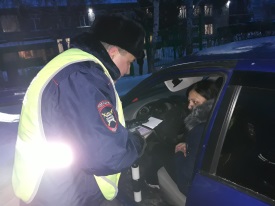 Экипажи дорожно-патрульной службы концентрировались в местах расположения детских садов города Похвистнево. В ходе проверки автомашин особое внимание уделялось безопасности маленьких пассажиров: проверялось наличие детских удерживающих устройств на задних сиденьях автомобилей, правильность их установки, а также водителям разъяснялись правила перевозки детей до семи лет. 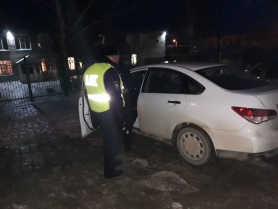 В результате проведённого мероприятия было остановлено более 60 автомашин, из них семь водителей перевозили детей без удерживающих устройств тем самым, подвергая своих детей опасности. На нарушителей составлены протоколы по части 3 статьи 12.23 КоАП РФ «Нарушение правил перевозки людей». Санкции данной статьи предусматривают наложение штрафа на водителя в размере трёх тысяч рублей.Есть вопрос? Есть ответ!Правовую и методическую помощь от специалистов Кадастровой палаты Самарской области получили жители региона в рамках проведения Всероссийского дня консультаций Росреестра.Эксперты Филиала, курирующие различные направления деятельности, проконсультировали граждан, которые обратились на личный приём во Всероссийский день консультаций, а также отвечали на телефонные звонки. Больше всего вопросов поступило об уточнении границ земельных участков на основании решения суда и о технических ошибках, допущенных кадастровыми инженерами при составлении межевого плана. 	Звучали вопросы и о порядке снятия с кадастрового учёта здания в связи с его уничтожением. Также граждане обращались для уточнения нюансов нового федерального закона о садоводстве и огородничестве, применительно к своим «шести соткам» земли. 	Всероссийская акция Росреестра  стала уже традиционной. Как показал первый опыт проведения Единого дня консультаций в марте 2018 года – такой формат довольно востребован у населения. Если же у граждан возникнут дополнительные вопросы или они не успели принять участие в Едином дне консультаций – всегда можно обратиться за помощью к специалистам региональной Кадастровой палаты по предварительной записи в удобное время. Напомним, учреждение оказывает консультационные услуги по вопросам оформления недвижимости -  от помощи в подготовке пакета документов для сделки до полноценной консультации с письменной резолюцией. Этот формат общения со специалистами Кадастровой палаты Самарской области пользуется спросом, как у физических, так и у юридических лиц.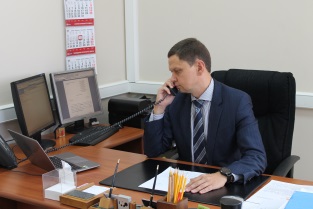 Максим Гальцов, заместитель директора Кадастровой палаты Самарской области: «В числе часто задаваемых вопросов в рамках Дня консультаций - исправление реестровых ошибок и порядок межевания дачных участков. Каждую ситуацию специалисты разобрали детально, объяснили процедуру и механизм действий в каждом конкретном случае». ******************************************************Опыт Самарской области поможет совершенствованию процедурыкадастрового учёта в Крыму	Сотрудники Кадастровой палаты Самарской области приняли участие в работе комиссии Росреестра, проводившей плановую тематическую проверку деятельности Государственного комитета по государственной регистрации и кадастру Республики Крым.	Самарские специалисты по государственному кадастровому учёту земельных участков и объектов капитального строительства несколько дней находились в служебной командировке в Симферополе, где ознакомились с особенностями работы республиканского Госкомрегистра и местной практикой осуществления государственного кадастрового учёта. 	Представители Кадастровой палаты Самарской области вошли в состав комиссии, поскольку в нашем регионе накоплен большой опыт по ведению кадастрового учёта земель и капитальных строений. Южным коллегам члены комиссии оказали правовую и методическую помощь по совершенствованию процедуры кадастрового учёта в Республике, с учётом действующего российского законодательства.        20.12.2018Похвистневские Госавтоинспекторы провели мероприятие «Пешеход-водитель-дорога»В течение текущей недели инспекторы ДПС ОГИБДД МО МВД России «Похвистневский» во главе с начальником подразделения майором полиции Эдуардом Хачатуровым проводили мероприятие «Пешеход-водитель-дорога». Сотрудниками Госавтоинспекции проверялись наиболее опасные участки проезжих частей города Похвистнево, где жители часто переходят дорогу. Не смотря на то, что по обеим сторонам дороги стояли патрульные машины, 13 пешеходов нарушили правила дорожного движения, и минуя пешеходные переходы «сокращали» свой путь через проезжую часть. Стражи правопорядка разъясняли каждому пешеходу, почему не безопасно переходить дорогу в не положенном месте: «Так как на данном участке автодороги расстояние между пешеходными переходами менее около 200 метров, то нет необходимости подвергать себя опасности перебегая между ними. Водители, отъезжая от пешеходного перехода, набирают скорость, и неожиданно встречая на пути пешехода, не всегда успевают вовремя затормозить. В связи с зимним временем года, тормозной путь автомашины на заснеженной и скользкой дороге увеличивается в разы». С каждым нарушителем была проведена профилактическая беседа на тему: «Правила перехода через проезжую часть и  вручен флаер с подробным описанием, где и как можно безопасно переходить дорогу. На каждого нарушителя был составлен протокол по части 1 статье 12.29 Кодекса Российской Федерации об административных правонарушениях «Нарушение Правил дорожного движения пешеходом или иным лицом, участвующим в процессе дорожного движения», санкции которой предусматривают предупреждение, либо наложение штрафа в размере 500 рублей.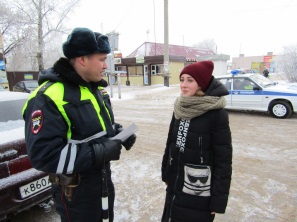 Также сотрудники похвистневской Госавтоинспекции проверяли правила проезда автотранспорта через нерегулируемый пешеходный переход. На таких перекрёстках важно совершать остановку автомашины, как только пешеходы ступили на проезжую часть. Из водителей выявлено три нарушителя, которые не пропустили пешеходов, продолжив свой путь. Бдительные госавтоинспекторы, останавливали автомашины нарушителей и разъяснив им правила дорожного движения оформляли протоколы по статье 12.18  Кодекса Российской Федерации об административных правонарушениях «Непредоставление преимущества в движении пешеходам или иным участникам дорожного движения». Санкции данной статьи предусматривают наказание в виде штрафа от полутора до двух тысяч рублей.Подобные профилактические мероприятия позволяют убедить всех участников дорожного движения знать и следовать установленным правилам и проявлять уважение друг к другу. Ведь только пользуясь правилами дорожного движения, мы вместе делаем наш путь на улицах безопаснее!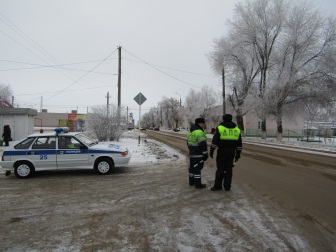 Уважаемые жители сельского поселения Малый Толкай!Поздравляем Вас с наступающим Новым Годом!Пусть год наступающий Вам принесётУдачу, везенье, успех и почёт.Желанных событий, карьерного роста,Крутых достижений и яркости звёздной.Красивых закатов, чудесных рассветов,И пусть побыстрее придет Ваше лето,Здоровья Вам, бодрости духа и тела,И пусть будет выгодным каждое дело.Ещё самых ярких Вам в жизни мгновений,Восторга, любви, океан впечатлений.Пусть все эти блага для Вас принесётГрядущий 2019 год.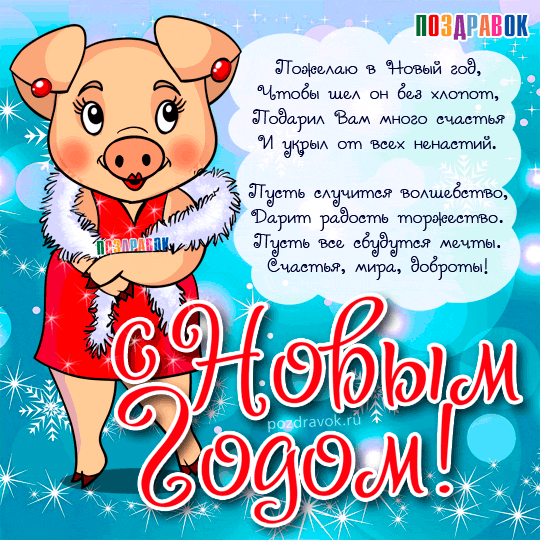     поселения    Малый  Толкай                                         РАСПРОСТРАНЯЕТСЯ БЕСПЛАТНОГазета основана 14.06.2010 г.    поселения    Малый  Толкай                                         27  декабря  2018  года№ 56 (215)    поселения    Малый  Толкай                                         ОФИЦИАЛЬНОЕОПУБЛИКОВАНИЕ                                Информационный вестник Собрания представителей сельского поселения Малый Толкай                                                      муниципального района  Похвистневский Самарской области           Администрации сельского поселения Малый Толкай муниципального района  Похвистневский  Самарской области                                                                                                                                                                                                       Информационный вестник Собрания представителей сельского поселения Малый Толкай                                                      муниципального района  Похвистневский Самарской области           Администрации сельского поселения Малый Толкай муниципального района  Похвистневский  Самарской области                                                                                                                                                                       Российская ФедерацияСамарская областьмуниципальный районПохвистневскийАДМИНИСТРАЦИЯсельского поселенияМалый Толкаймуниципального районаПохвистневскийСамарской областиПОСТАНОВЛЕНИЕ17.12.2018  № 91№№ п/п     Наименование      мероприятий       Дата   проведенияОтветственный за          проведениеИнформирование населения по пропаганде здорового образа жизни: лекции для подростков  по профилактике  наркомании, алкоголизма и правонарушений; разъяснение об ответственности за распространение и употребление  психоактивных вещества среди несовершеннолетних  ежеквартальноГлава поселения Дерюжова И.Т. Размещение  в ЦСДК с.Малый Толкай и п.Передовка  рекламной продукции антинаркотического  содержания,  2 раза в год в январе, в июлеДиректор ЦСДК с.Малый Толкай Золоторёв П.Н., п.Передовка  Салимов И.Ф.О выявлении детей и семей, находящихся в социально опасном положении   постоянноЗам. главы поселения Атякшева Р.Ю Организация досуговых мероприятий, направленных на воспитание патриотизма, пропаганду национальных традиций:«В здоровом теле-здоровый дух», « Папа-мама, я  - здоровая семья», « День защитника Отечества « и др. постоянноРаботники учреждений культуры, образовательных учреждений.Участие в акциях:- Международный день борьбы со СПИДом-декабрь;- Международный день борьбы с наркоманией и наркобизнесом- июнь.в течение годаСпециалист администрацииСавельева С.А. выпуск и распространение буклетовПроведение мероприятий, посвященных Междунарному  дню защиты детей, дню семьи, дню матери.в течение годаРаботники учреждений культуры, образовательных учреждений.Организация и проведение комплексных физкультурно-спортивных, культурно-массовых  и агитационно-пропагандистских мероприятий для детей и молодежи в летний периодв течение годаРаботники учреждений культуры, образовательных учреждений.Организация  и проведение  социально значимого мероприятия, посвященного Дню молодежи и Международному дню борьбы с наркоманиейв течение годаРаботники учреждений культуры, образовательных учреждений.Конкурс рисунков  «Защитим детей от наркотиков»  июнь 2018 г.Глава поселения Дерюжова И.Т.Продолжать  публикацию в средствах массовой информации материалов по решению проблем молодых семей и семей с детьми.  постоянноЗам. Главы поселенияАтякшева Р.Ю.Размещать информацию в сети Интернет, направленной на пропаганду борьбы  с распространением наркотиков с указанием телефона доверия правоохранительных органов.  в течение годаЗам. Главы поселенияАтякшева Р.Ю.Российская ФедерацияСамарская областьМуниципальный районПохвистневскийАдминистрацияСельского поселенияМалый ТолкайПОСТАНОВЛЕНИЕ    25.12.2018 г.   № 92УТВЕРЖДЕНпостановлением  Администрациисельского поселения Малый Толкай муниципального района Похвистневский Самарской областиот 25.12.2018 г.  № 93                     С О Б Р А Н И ЕП Р Е Д С Т А В И Т Е Л Е Й     СЕЛЬСКОГО ПОСЕЛЕНИЯМАЛЫЙ ТОЛКАЙМУНИЦИПАЛЬНОГО РАЙОНАПОХВИСТНЕВСКИЙСАМАРСКОЙ ОБЛАСТИтретьего созываР Е Ш Е Н И Е   26.12.2018г. № 110Код  главногоадминистратораКод доходов Наименование главного администратора доходов бюджета сельского поселения и дохода100Федеральное казначейство103 02230 01 0000 110 Доходы от уплаты акцизов на дизельное топливо, подлежащие распределению между бюджетами субъектов Российской Федерации и местными бюджетами с учетом установленных дифференцированных нормативов отчислений в местные бюджеты103 02240 01 0000 110 Доходы от уплаты акцизов на моторные масла для дизельных и (или) карбюраторных (инжекторных) двигателей, подлежащие распределению между бюджетами субъектов Российской Федерации и местными бюджетами с учетом установленных дифференцированных нормативов отчислений в местные бюджеты103 02250 01 0000 110 Доходы от уплаты акцизов на автомобильный бензин, подлежащие распределению между бюджетами субъектов Российской Федерации и местными бюджетами с учетом установленных дифференцированных нормативов отчислений в местные бюджеты103 02260 01 0000 110 Доходы от уплаты акцизов на прямогонный бензин, подлежащие распределению между бюджетами субъектов Российской Федерации и местными бюджетами с учетом установленных дифференцированных нормативов отчислений в местные бюджеты182Управление Федеральной налоговой службы Российской Федерации по Самарской области101 02010 01 0000 110Налог на доходы физических лиц с доходов, источником которых является налоговый агент, за исключением доходов, в отношении которых исчисление и уплата налога осуществляются в соответствии со статьями 227, 227.1 и 228 Налогового кодекса Российской Федерации*101 02020 01 0000 110Налог на доходы физических лиц с доходов, полученных от осуществления деятельности физическими лицами, зарегистрированными в качестве индивидуальных предпринимателей, нотариусов, занимающихся частной практикой, адвокатов, учредивших адвокатские кабинеты и других лиц, занимающихся частной практикой в соответствии со статьей 227 Налогового кодекса Российской Федерации*101 02030 01 0000 110Налог на доходы физических лиц с доходов,  полученных физическими лицами в соответствии со статьей 228 Налогового Кодекса Российской Федерации*101 02040 01 0000 110Налог на доходы физических лиц в виде фиксированных авансовых платежей с доходов, полученных физическими лицами, являющимися иностранными гражданами, осуществляющими трудовую деятельность по найму на основании патента в соответствии со статьёй 227.1 Налогового кодекса Российской Федерации*105 03010 01 0000 110Единый сельскохозяйственный налог*105 03020 01 0000 110Единый сельскохозяйственный налог (за налоговые периоды, истекшие до 1 января 2011 года)*106 01030 10 0000 110Налог на имущество физических лиц, взимаемый по ставкам, применяемым к объектам налогообложения, расположенным в границах сельских поселений106 06033 10 0000 110Земельный налог с организаций, обладающих земельным участком, расположенным в границах сельских  поселений106 06043 10 0000 110Земельный налог с физических лиц, обладающих земельным участком, расположенным в границах сельских поселений109 04053 10 0000 110Земельный налог (по обязательствам, возникшим до ), мобилизуемый на территориях сельских  поселений902Комитет по управлению муниципальным имуществом Администрации муниципального района Похвистневский 111 05025 10 0000 120Доходы, получаемые в виде арендной платы, а также средств от продажи права на заключение договоров аренды за земли, находящиеся в собственности сельских поселений (за исключением земельных участков муниципальных бюджетных и автономных учреждений)111 05035 10 0000 120Доходы от сдачи в аренду имущества, находящегося в оперативном управлении органов управления сельских поселений и созданных ими учреждений (за исключением имущества  муниципальных  бюджетных и  автономных учреждений)114 02053 10 0000 410Доходы от реализации иного  имущества, находящегося в  собственности сельских поселений (за исключением имущества муниципальных бюджетных и  автономных учреждений, а также имущества муниципальных  унитарных предприятий, в том числе казенных), в части реализации основных средств по указанному имуществу114 02053 10 0000 440Доходы от реализации иного  имущества, находящегося в  собственности сельских поселений (за исключением имущества муниципальных бюджетных и  автономных учреждений, а также имущества муниципальных  унитарных предприятий, в том числе казенных), в части реализации материальных по указанному имуществу114 06025 10 0000 430Доходы от продажи земельных участков, находящихся в собственности сельских поселений (за исключением земельных участков муниципальных бюджетных и автономных учреждений)399Администрация сельского поселения Малый Толкай муниципального района Похвистневский Самарской области108 04020 01 0000 110Государственная пошлина за совершение нотариальных действий должностными лицами органов местного самоуправления, уполномоченными в соответствии с законодательными актами Российской Федерации за совершение нотариальных действий111 05025 10 0000 120Доходы, получаемые в виде арендной платы, а также средства от продажи права на заключение договоров аренды за земли, находящиеся в собственности сельских поселений (за исключением земельных участков муниципальных бюджетных и автономных учреждений)111 05035 10 0000 120Доходы от сдачи в аренду имущества, находящегося в оперативном управлении органов управления сельских поселений и созданных ими учреждений (за исключением имущества муниципальных бюджетных и автономных учреждений)113 02065 10 0000 130Доходы, поступающие в порядке возмещения расходов, понесенных в связи с эксплуатацией имущества сельских поселений114 02053 10 0000 410 Доходы от реализации иного имущества, находящегося в собственности сельских поселений (за исключением имущества муниципальных бюджетных и автономных учреждений, а также имущества муниципальных унитарных предприятий, в том числе казенных), в части реализации основных средств по указанному имуществу114 02053 10 0000 440 Доходы от реализации иного имущества, находящегося в собственности сельских поселений (за исключением имущества муниципальных бюджетных и автономных учреждений, а также имущества муниципальных унитарных предприятий, в том числе казенных), в части реализации материальных запасов по указанному имуществу114 06025 10 0000 430Доходы от продажи земельных участков, находящихся в собственности сельских поселений (за исключением земельных участков муниципальных бюджетных и автономных учреждений)116 90050 10 0000 140Прочие поступления от денежных взысканий (штрафов) и иных сумм в возмещение ущерба, зачисляемые в бюджеты сельских поселений117 01050 10 0000 180Невыясненные поступления, зачисляемые в бюджеты сельских поселений117 05050 10 0000 180Прочие неналоговые доходы бюджетов сельских поселений117 14030 10 0000 150Средства самообложения граждан, зачисляемые в бюджеты сельских поселений202 15001 10 1000 150Дотации бюджетам сельских поселений на выравнивание бюджетной обеспеченности за счет средств бюджета района202 15001 10 2000 150Дотации бюджетам сельских поселений на выравнивание бюджетной обеспеченности за счет средств областного бюджета202 19999 10 0000 150Прочие дотации бюджетам сельских поселений202 20041 10 0000 150Субсидии бюджетам сельских поселений на строительство,  модернизацию,  ремонт  и содержание  автомобильных  дорог  общего пользования,  в  том   числе   дорог  в поселениях (за исключением автомобильных дорог федерального значения)202 29999 10 0000 150Прочие субсидии  бюджетам сельских  поселений202 35118 10 0000 150Субвенции бюджетам сельских поселений на осуществление первичного воинского учета на территориях, где отсутствуют  военные комиссариаты202 39999 10 0000 150Прочие субвенции  бюджетам сельских  поселений202 49999 10 0000 150Прочие межбюджетные трансферты, передаваемые бюджетам сельских поселений207 05030 10 0000 150Прочие безвозмездные поступления в бюджеты сельских поселений208 05000 10 0000 150Перечисления из бюджетов сельских поселений (в бюджеты поселений) для осуществления возврата (зачета) излишне уплаченных или излишне взысканных сумм налогов, сборов и иных платежей, а также  сумм процентов за несвоевременное осуществление такого возврата и процентов, начисленных на излишне взысканные суммы218 05010 10 0000 150Доходы бюджетов сельских поселений от возврата бюджетными учреждениями остатков субсидий прошлых лет218 60010 10 0000 150Доходы бюджетов сельских поселений от возврата остатков субсидий, субвенций и иных межбюджетных трансфертов, имеющих целевое назначение, прошлых лет из бюджетов муниципальных районов218 05030 10 0000 150 Доходы бюджетов сельских поселений от возврата иными организациями остатков субсидий прошлых лет219 35118 10 0000 150Возврат остатков субвенций на осуществление первичного воинского учета на территориях, где отсутствуют военные комиссариаты из бюджетов сельских поселений219 60010 10 0000 150Возврат прочих остатков субсидий, субвенций и иных межбюджетных трансфертов, имеющих целевое назначение, прошлых лет из бюджетов сельских поселенийКод главного администра-тораКод источников финансирования дефицита бюджета поселенияНаименование групп, подгрупп, статей, подстатей, элементов, программ (подпрограмм), кодов экономической классификации доходов (источников финансирования дефицита бюджета)399Администрация сельского поселения Малый Толкай муниципального района Похвистневский Самарской области01050201100000510Увеличение прочих остатков денежных средств бюджетов сельских поселений01050201100000610Уменьшение прочих остатков денежных средств бюджетов  сельских поселенийКод ГРБСНаименование главного распорядителя средств областного бюджета, раздела, подраздела, целевой статьи, подгруппы видов расходов РзПРЦСРВРСумма, тыс. руб.Сумма, тыс. руб.Код ГРБСНаименование главного распорядителя средств областного бюджета, раздела, подраздела, целевой статьи, подгруппы видов расходов РзПРЦСРВРвсегов т.ч. за счет средств безвозмездных поступлений12345678399Администрация сельского поселения Малый Толкай муниципального района Похвистневский8 075,52 450,0399Функционирование высшего должностного лица субъекта Российской Федерации и органа местного самоуправления0102531,6296,6399Непрограммные направления расходов бюджета поселения01029000000000531,6296,6399Непрограммные направления расходов бюджета поселения в области общегосударственных вопросов, национальной обороны, национальной безопасности и правоохранительной деятельности, а также в сфере средств массовой информации01029010000000531,6296,6399Расходы на выплаты персоналу в целях обеспечения выполнения функций государственными (муниципальными) органами, казенными учреждениями, органами управления государственными внебюджетными фондами01029010000000100531,6296,6399Функционирование Правительства Российской Федерации, высших исполнительных органов государственной    власти субъектов Российской Федерации, местных администраций01041 422,0745,7399Непрограммные направления расходов бюджета поселения010490000000001 422,0745,7399Непрограммные направления расходов бюджета поселения в области общегосударственных вопросов, национальной обороны, национальной безопасности и правоохранительной деятельности, а также в сфере средств массовой информации010490100000001 422,0745,7399Расходы на выплаты персоналу в целях обеспечения выполнения функций государственными (муниципальными) органами, казенными учреждениями, органами управления государственными внебюджетными фондами01049010000000100750,8375,4399Закупка товаров, работ и услуг для обеспечения государственных (муниципальных) нужд01049010000000200551,4370,3399Межбюджетные трансферты01049010000000500115,3399Иные бюджетные ассигнования010490100000008004,5399Резервные фонды0111120,0120,0399Непрограммные направления расходов бюджета поселения01119000000000120,0120,0399Непрограммные направления расходов бюджета поселения в области общегосударственных вопросов, национальной обороны, национальной безопасности и правоохранительной деятельности, а также в сфере средств массовой информации01119010000000120,0120,0399Иные бюджетные ассигнования01119010000000800120,0120,0399Защита населения и территории от ЧС природного и техногенного характера, гражданская оборона030926,026,0399Муниципальная программа «Комплексное развитие сельского поселения Малый Толкай муниципального района Похвистневский Самарской области на 2018-2022годы»0309560000000026,026,0399Подпрограмма « Предупреждение и ликвидация последствий чрезвычайных ситуаций и стихийных бедствий на территории муниципального образования на 2018-2022годы» 0309564000000026,026,0399Закупка товаров, работ и услуг для обеспечения государственных (муниципальных) нужд0309564000000020026,026,0399Обеспечение пожарной безопасности0310375,9205,0399Муниципальная программа «Комплексное развитие сельского поселения Малый Толкай муниципального района Похвистневский Самарской области на 2018-2022годы»03105600000000375,9205,0399Подпрограмма «Обеспечение первичных мер пожарной безопасности в границах муниципального образования на 2018-2022годы»03105630000000375,9205,0399Закупка товаров, работ и услуг для обеспечения государственных (муниципальных) нужд03105630000000200368,4205,0399Иные бюджетные ассигнования031056300000008007,5399Другие вопросы в области национальной безопасности и правоохранительной деятельности031444,5399Муниципальная программа «Комплексное развитие сельского поселения Малый Толкай муниципального района Похвистневский Самарской области на 2018-2022годы»0314560000000044,5399Подпрограмма «Создание условий для деятельности добровольных формирований населения по охране общественного порядка на территории муниципального образования на 2018-2022годы»0314567000000044,5399Закупка товаров, работ и услуг для обеспечения государственных (муниципальных) нужд0314567000000020044,5399Сельское хозяйство и рыболовство040537,037,0399Непрограммные направления расходов бюджета поселения0405900000000037,037,0399  Непрограммные направления расходов областного бюджета в области национальной экономики0405904000000037,037,0399Иные бюджетные ассигнования0405904000000080037,037,0399Дорожное хозяйство (дорожные фонды)04093 007,0399Муниципальная программа «Комплексное развитие сельского поселения Малый Толкай муниципального района Похвистневский Самарской области на 2018-2022годы»040956000000003 007,0399  Подпрограмма «Модернизация и развитие автомобильных дорог общего пользования местного значения в сельском поселении Малый Толкай муниципального района Похвистневский на 2018-2022годы»040956900000003 007,0399Закупка товаров, работ и услуг для обеспечения государственных (муниципальных) нужд040956900000002003 007,0399Другие вопросы в области национальной экономики041295,095,0399Непрограммные направления расходов бюджета поселения0412900000000095,095,0399Непрограммные направления расходов бюджета поселения в области национальной экономики0412904000000095,095,0399Иные закупки товаров, работ и услуг для обеспечения государственных (муниципальных) нужд0412904000000020095,095,0399Коммунальное хозяйство0502412,7325,0399  Муниципальная программа «Комплексное развитие сельского поселения Малый Толкай муниципального района Похвистневский Самарской области на 2018-2022годы»05025600000000412,7325,0399  Подпрограмма «Комплексное развитие систем коммунальной инфраструктуры муниципального образования на 2018-2022годы»05025610000000395,9325,0399Закупка товаров, работ и услуг для обеспечения государственных (муниципальных) нужд05025610000000200395,9325,0399  Подпрограмма «Проведение капитального ремонта, содержание муниципального жилищного фонда на территории муниципального образования на 2018-2022годы»0502565000000016,8399Иные закупки товаров, работ и услуг для обеспечения государственных (муниципальных) нужд0502565000000020016,8399Благоустройство0503702,9485,9399  Муниципальная программа «Комплексное развитие сельского поселения Малый Толкай муниципального района Похвистневский Самарской области на 2018-2022годы»05035600000000702,9485,9399Подпрограмма «Комплексное благоустройство территории муниципального образования на 2018-2022годы»05035620000000141,3115,5399Закупка товаров, работ и услуг для обеспечения государственных (муниципальных) нужд05035620000000200127,6115,5399Иные бюджетные ассигнования0503562000000080013,7399Подпрограмма «Энергосбережение и повышение энергетической эффективности муниципального образования до 2023 года»05035680000000561,6370,4399Закупка товаров, работ и услуг для обеспечения государственных (муниципальных) нужд05035680000000200561,6370,4399Культура08011 152,4399Непрограммные направления расходов бюджета поселения080190000000001 152,4399Непрограммные направления расходов областного бюджета в области культуры и кинематографии080190800000001 152,4399Закупка товаров, работ и услуг для обеспечения государственных (муниципальных) нужд080190800000002006,0399Межбюджетные трансферты080190800000005001 146,4399Пенсионное обеспечение1001121,298,8399Непрограммные направления расходов бюджета поселения10019000000000121,298,8399Непрограммные направления расходов бюджета поселения в сфере социальной политики 10019020000000121,298,8399Социальное обеспечение и иные выплаты населению10019020000000300121,298,8399Физическая культура 110112,3399Муниципальная программа «Комплексное развитие сельского поселения Малый Толкай муниципального района Похвистневский Самарской области на 2018-2022годы»1101560000000012,3399Подпрограмма «Развитие физической культуры и спорта на территории сельского поселения на 2018-2022годы»1101566000000012,3399Закупка товаров, работ и услуг для обеспечения государственных (муниципальных) нужд1101566000000020012,3399Периодическая печать и издательства120215,015,0399Непрограммные направления расходов бюджета поселения1202900000000015,015,0399Непрограммные направления расходов бюджета поселения в области общегосударственных вопросов, национальной обороны, национальной безопасности и правоохранительной деятельности, а также в сфере средств массовой информации1202901000000015,015,0399Закупка товаров, работ и услуг для обеспечения государственных (муниципальных) нужд1202901000000020015,015,0Код ГРБСНаименование главного распорядителя средств областного бюджета, раздела, подраздела, целевой статьи, подгруппы видов расходов РзПРЦСРВРСумма, тыс. руб.2020 годСумма, тыс. руб.2020 годСумма, тыс. руб.2021 годСумма, тыс. руб.2021 годКод ГРБСНаименование главного распорядителя средств областного бюджета, раздела, подраздела, целевой статьи, подгруппы видов расходов РзПРЦСРВРвсегов т. ч. за счет безвозмездных поступленийвсегов т. ч. за счет безвозмездных поступлений12345678910399Администрация сельского поселения Малый Толкай муниципального района Похвистневский8 454,32 400,09 265,02 400,0399Функционирование высшего должностного лица субъекта Российской Федерации и органа местного самоуправления0102531,6531,6531,6531,6399Непрограммные направления расходов бюджета поселения01029000000000531,6531,6531,6531,6399Непрограммные направления расходов бюджета поселения в области общегосударственных вопросов, национальной обороны, национальной безопасности и правоохранительной деятельности, а также в сфере средств массовой информации01029010000000531,6531,6531,6531,6399Расходы на выплаты персоналу в целях обеспечения выполнения функций государственными (муниципальными) органами, казенными учреждениями, органами управления государственными внебюджетными фондами01029010000000100531,6531,6531,6531,6399Функционирование Правительства Российской Федерации, высших исполнительных органов государственной    власти субъектов Российской Федерации, местных администраций01041 422,01 268,61 422,01 194,0399Непрограммные направления расходов бюджета поселения010490000000001 422,01 268,61 422,01 194,0399Непрограммные направления расходов бюджета поселения в области общегосударственных вопросов, национальной обороны, национальной безопасности и правоохранительной деятельности, а также в сфере средств массовой информации010490100000001 422,01 268,61 422,01 194,0399Расходы на выплаты персоналу в целях обеспечения выполнения функций государственными (муниципальными) органами, казенными учреждениями, органами управления государственными внебюджетными фондами01049010000000100750,8750,8750,8750,8399Закупка товаров, работ и услуг для обеспечения государственных (муниципальных) нужд01049010000000200551,4517,8477,6443,2399Межбюджетные трансферты01049010000000500115,3189,1399Иные бюджетные ассигнования010490100000008004,54,5399Резервные фонды0111150,0150,0399Непрограммные направления расходов бюджета поселения01119000000000150,0150,0399Непрограммные направления расходов бюджета поселения в области общегосударственных вопросов, национальной обороны, национальной безопасности и правоохранительной деятельности, а также в сфере средств массовой информации01119010000000150,0150,0399Иные бюджетные ассигнования01119010000000800150,0150,0399Защита населения и территории от чрезвычайных ситуаций природного и техногенного характера, гражданская оборона030926,026,026,026,0399Муниципальная программа «Комплексное развитие сельского поселения Малый Толкай муниципального района Похвистневский Самарской области на 2018-2022годы»0309560000000026,026,026,026,0399Подпрограмма «Предупреждение и ликвидация последствий чрезвычайных ситуаций и стихийных бедствий на территории муниципального образования на 2018-2022годы»0309564000000026,026,026,026,0399Закупка товаров, работ и услуг для обеспечения государственных (муниципальных) нужд0309564000000020026,026,026,026,0399Обеспечение пожарной безопасности031014,164,150,0399Муниципальная программа «Комплексное развитие сельского поселения Малый Толкай муниципального района Похвистневский Самарской области на 2018-2022годы»0310560000000014,164,150,0399Подпрограмма «Обеспечение первичных мер пожарной безопасности в границах муниципального образования на 2018-2022годы»0310563000000014,164,150,0399Закупка товаров, работ и услуг для обеспечения государственных (муниципальных) нужд031056300000002006,656,650,0399Иные бюджетные ассигнования031056300000008007,57,5399Другие вопросы в области национальной безопасности и правоохранительной деятельности031444,544,5399Муниципальная программа «Комплексное развитие сельского поселения Малый Толкай муниципального района Похвистневский Самарской области на 2018-2022годы»0314560000000044,544,5399Подпрограмма «Создание условий для деятельности добровольных формирований населения по охране общественного порядка на территории муниципального образования на 2018-2022годы»0314567000000044,544,5399Закупка товаров, работ и услуг для обеспечения государственных (муниципальных) нужд0314567000000020044,544,5399Сельское хозяйство и рыболовство040553,053,053,053,0399Непрограммные направления расходов бюджета поселения0405900000000053,053,053,053,0399  Непрограммные направления расходов областного бюджета в области национальной экономики0405904000000053,053,053,053,0399Иные бюджетные ассигнования0405904000000080053,053,053,053,0399Дорожное хозяйство (дорожные фонды)04093 608,04 278,0399Муниципальная программа «Комплексное развитие сельского поселения Малый Толкай муниципального района Похвистневский Самарской области на 2018-2022годы»040956000000003 608,04 278,0399  Подпрограмма «Модернизация и развитие автомобильных дорог общего пользования местного значения в сельском поселении Малый Толкай муниципального района Похвистневский на 2018-2022годы»040956900000003 608,04 278,0399Закупка товаров, работ и услуг для обеспечения государственных (муниципальных) нужд040956900000002003 608,04 278,0399Коммунальное хозяйство0502320,8285,0251,5215,7399  Муниципальная программа «Комплексное развитие сельского поселения Малый Толкай муниципального района Похвистневский Самарской области на 2018-2022годы»05025600000000320,8285,0251,5215,7399  Подпрограмма «Комплексное развитие систем коммунальной инфраструктуры муниципального образования на 2018-2022годы»05025610000000304,0285,0234,7215,7399Закупка товаров, работ и услуг для обеспечения государственных (муниципальных) нужд05025610000000200304,0285,0234,7215,7399  Подпрограмма «Проведение капитального ремонта, содержание муниципального жилищного фонда на территории муниципального образования на 2018-2022годы»0502565000000016,816,8399Иные закупки товаров, работ и услуг для обеспечения государственных (муниципальных) нужд0502565000000020016,816,8399Благоустройство0503522,4126,8341,4140,1399  Муниципальная программа «Комплексное развитие сельского поселения Малый Толкай муниципального района Похвистневский Самарской области на 2018-2022годы»05035600000000522,4126,8341,4140,1399Подпрограмма «Комплексное благоустройство территории муниципального образования на 2018-2022годы»05035620000000140,5126,8155,5140,1399Закупка товаров, работ и услуг для обеспечения государственных (муниципальных) нужд05035620000000200126,8126,8141,8140,1399Иные бюджетные ассигнования0503562000000080013,713,7399Подпрограмма «Энергосбережение и повышение энергетической эффективности муниципального образования до 2023 года»05035680000000381,9185,9399Закупка товаров, работ и услуг для обеспечения государственных (муниципальных) нужд05035680000000200381,9185,9399Культура08011 612,01 611,1399Непрограммные направления расходов бюджета поселения080190000000001 612,01 611,1399Непрограммные направления расходов областного бюджета в области культуры и кинематографии080190800000001 612,01 611,1399Закупка товаров, работ и услуг для обеспечения государственных (муниципальных) нужд080190800000002006,04,0399Межбюджетные трансферты080190800000005001 606,01 607,1399Пенсионное обеспечение1001121,294,0121,224,6399Непрограммные направления расходов бюджета поселения10019000000000121,294,0121,224,6399Непрограммные направления расходов бюджета поселения в сфере социальной политики10019020000000121,294,0121,224,6399Социальное обеспечение и иные выплаты населению10019020000000300121,294,0121,224,6399Физическая культура 110112,312,3399Муниципальная программа «Комплексное развитие сельского поселения Малый Толкай муниципального района Похвистневский Самарской области на 2018-2022годы»1101560000000012,312,3399Подпрограмма «Развитие физической культуры и спорта на территории сельского поселения на 2018-2022годы»1101566000000012,312,3399Закупка товаров, работ и услуг для обеспечения государственных (муниципальных) нужд1101566000000020012,312,3399Периодическая печать и издательства120215,015,015,015,0399Непрограммные направления расходов бюджета поселения1202900000000015,015,015,015,0399Непрограммные направления расходов бюджета поселения в области общегосударственных вопросов, национальной обороны, национальной безопасности и правоохранительной деятельности, а также в сфере средств массовой информации1202901000000015,015,015,015,0399Закупка товаров, работ и услуг для обеспечения государственных (муниципальных) нужд1202901000000020015,015,015,015,0ИТОГО8 302,92 400,08 921,72 400,0Условно утверждённые расходы151,4343,3ВСЕГО с учётом условно утверждённых расходов8 454,32 400,09 265,02 400,0Наименование ЦСРВРСумма, тыс. руб.Сумма, тыс. руб.Наименование ЦСРВРвсегов т.ч. за счет средств безвозмездных поступлений12345Муниципальная программа «Комплексное развитие сельского поселения Малый Толкай муниципального района Похвистневский Самарской области на 2018-2022 годы»56000000004 581,31 041,9  Подпрограмма «Комплексное развитие систем коммунальной инфраструктуры муниципального образования на 2018-2022 годы»5610000000395,9325,0  Закупка товаров, работ и услуг для обеспечения государственных (муниципальных) нужд5610000000200395,9325,0Подпрограмма «Комплексное благоустройство территории муниципального образования на 2018-2022 годы»5620000000141,3115,5Закупка товаров, работ и услуг для обеспечения государственных (муниципальных) нужд5620000000200127,6115,5Иные бюджетные ассигнования562000000080013,7Подпрограмма «Обеспечение первичных мер пожарной безопасности в границах муниципального образования на 2018-2022 годы»5630000000375,9205,0Закупка товаров, работ и услуг для обеспечения государственных (муниципальных) нужд5630000000200368,4205,0Иные бюджетные ассигнования56300000008007,5Подпрограмма «Предупреждение и ликвидация последствий чрезвычайных ситуаций и стихийных бедствий на территории муниципального образования на 2018-2022 годы»564000000026,026,0Закупка товаров, работ и услуг для обеспечения государственных (муниципальных) нужд564000000020026,026,0Подпрограмма «Проведение капитального ремонта, содержание муниципального жилищного фонда на территории муниципального образования на 2018-2022 годы»565000000016,8Закупка товаров, работ и услуг для обеспечения государственных (муниципальных) нужд565000000020016,8Подпрограмма «Развитие физической культуры и спорта на территории сельского поселения на 2018-2022 годы»566000000012,3Закупка товаров, работ и услуг для обеспечения государственных (муниципальных) нужд5660000000 20012,3Подпрограмма «Создание условий для деятельности добровольных формирований населения по охране общественного порядка на территории муниципального образования на 2018-2022 годы»567000000044,5Закупка товаров, работ и услуг для обеспечения государственных (муниципальных) нужд567000000020044,5Подпрограмма «Энергосбережение и повышение энергетической эффективности муниципального образования до 2023 года»5680000000561,6370,4Закупка товаров, работ и услуг для обеспечения государственных (муниципальных) нужд5680000000200561,6370,4  Подпрограмма «Модернизация и развитие автомобильных дорог общего пользования местного значения в сельском поселении Малый Толкай муниципального района Похвистневский на 2018-2022 годы»56900000003 007,0  Закупка товаров, работ и услуг для обеспечения государственных (муниципальных) нужд56900000002003 007,0Непрограммные направления расходов бюджета поселения90000000003 494,21 408,1Непрограммные направления расходов бюджета поселения в области общегосударственных вопросов, национальной обороны, национальной безопасности и правоохранительной деятельности, а также в сфере средств массовой информации90100000002 088,61 177,3Расходы на выплаты персоналу в целях обеспечения выполнения функций государственными (муниципальными) органами, казенными учреждениями, органами управления государственными внебюджетными фондами90100000001001 282,4672,0Закупка товаров, работ и услуг для обеспечения государственных (муниципальных) нужд9010000000200566,4385,3Межбюджетные трансферты9010000000500115,3Иные бюджетные ассигнования9010000000800124,5120Непрограммные направления расходов бюджета поселения в сфере социальной политики9020000000121,298,8Социальное обеспечение и иные выплаты населению9020000000300121,298,8  Непрограммные направления расходов областного бюджета в области национальной экономики9040000000132,0132,0Закупка товаров, работ и услуг для обеспечения государственных (муниципальных) нужд904000000020095,095,0Иные бюджетные ассигнования904000000080037,037,0Непрограммные направления расходов областного бюджета в области культуры и кинематографии90800000001 152,4Закупка товаров, работ и услуг для обеспечения государственных (муниципальных) нужд90800000002006,0Межбюджетные трансферты90800000005001 146,4ВСЕГО8 075,52 450,0Наименование ЦСРВРСумма, тыс. руб.2020 годСумма, тыс. руб.2020 годСумма, тыс. руб.2021 годСумма, тыс. руб.2021 годНаименование ЦСРВРвсегов т.ч. за счет средств безвозмездных поступленийвсегов т.ч. за счет средств безвозмездных поступлений1345678Муниципальная программа «Комплексное развитие сельского поселения Малый Толкай муниципального района Похвистневский Самарской области на 2018-2022 годы»56000000004 548,1437,85 017,8431,8  Подпрограмма «Комплексное развитие систем коммунальной инфраструктуры муниципального образования на 2018-2022 годы»5610000000304,0285,0234,7215,7  Закупка товаров, работ и услуг для обеспечения государственных (муниципальных) нужд5610000000200304,0285,0234,7215,7Подпрограмма «Комплексное благоустройство территории муниципального образования на 2018-2022 годы»5620000000140,5126,8155,5140,1Закупка товаров, работ и услуг для обеспечения государственных (муниципальных) нужд5620000000200126,8126,8141,8140,1Иные бюджетные ассигнования562000000080013,713,7Подпрограмма «Обеспечение первичных мер пожарной безопасности в границах муниципального образования на 2018-2022 годы»563000000014,164,150,0Закупка товаров, работ и услуг для обеспечения государственных (муниципальных) нужд56300000002006,656,650,0Иные бюджетные ассигнования56300000008007,57,5Подпрограмма «Предупреждение и ликвидация последствий чрезвычайных ситуаций и стихийных бедствий на территории муниципального образования на 2018-2022 годы»564000000026,026,026,026,0Закупка товаров, работ и услуг для обеспечения государственных (муниципальных) нужд564000000020026,026,026,026,0Подпрограмма «Проведение капитального ремонта, содержание муниципального жилищного фонда на территории муниципального образования на 2018-2022 годы»565000000016,816,8Закупка товаров, работ и услуг для обеспечения государственных (муниципальных) нужд565000000020016,816,8Подпрограмма «Развитие физической культуры и спорта на территории сельского поселения на 2018-2022 годы»566000000012,312,3Закупка товаров, работ и услуг для обеспечения государственных (муниципальных) нужд5660000000 20012,312,3Подпрограмма «Создание условий для деятельности добровольных формирований населения по охране общественного порядка на территории муниципального образования на 2018-2022 годы»567000000044,544,5Закупка товаров, работ и услуг для обеспечения государственных (муниципальных) нужд567000000020044,544,5Подпрограмма «Энергосбережение и повышение энергетической эффективности муниципального образования до 2023 года»5680000000381,9185,9Закупка товаров, работ и услуг для обеспечения государственных (муниципальных) нужд5680000000200381,9185,9  Подпрограмма «Модернизация и развитие автомобильных дорог общего пользования местного значения в сельском поселении Малый Толкай муниципального района Похвистневский на 2018-2022 годы»56900000003 608,04 278,0  Закупка товаров, работ и услуг для обеспечения государственных (муниципальных) нужд56900000002003 608,04 278,0Непрограммные направления расходов бюджета поселения90000000003 754,81 962,23 903,91 968,2Непрограммные направления расходов бюджета поселения в области общегосударственных вопросов, национальной обороны, национальной безопасности и правоохранительной деятельности, а также в сфере средств массовой информации90100000001 968,61 815,22 118,61 890,6Расходы на выплаты персоналу в целях обеспечения выполнения функций государственными (муниципальными) органами, казенными учреждениями, органами управления государственными внебюджетными фондами90100000001001 282,41 282,41 282,41 282,4Закупка товаров, работ и услуг для обеспечения государственных (муниципальных) нужд9010000000200566,4532,8492,6458,2Межбюджетные трансферты9010000000500115,3189,1Иные бюджетные ассигнования90100000008004,5154,5150Непрограммные направления расходов бюджета поселения в сфере социальной политики9020000000121,294,0121,224,6Социальное обеспечение и иные выплаты населению9020000000300121,294,0121,224,6  Непрограммные направления расходов областного бюджета в области национальной экономики904000000053,053,053,053,0Иные бюджетные ассигнования904000000080053,053,053,053,0Непрограммные направления расходов областного бюджета в области культуры и кинематографии90800000001 612,01 611,1Закупка товаров, работ и услуг для обеспечения государственных (муниципальных) нужд90800000002006,04,0Межбюджетные трансферты90800000005001 606,01 607,1ИТОГО8 302,92 400,08 921,72 400,0Условно утверждённые расходы151,4343,3ВСЕГО с учётом условно утверждённых расходов8 454,32 400,09 265,02 400,0НаименованиеСумма, тыс. руб.Всего0Бюджетные инвестиции юридическим лицам в объекты капитального строительства0Бюджетные инвестиции юридическим лицам, за исключением бюджетных инвестиций в объекты капитального строительства0НаименованиеСумма, тыс. руб.Сумма, тыс. руб.Наименование2020 год2021 годВсего00Бюджетные инвестиции юридическим лицам в объекты капитального строительства00Бюджетные инвестиции юридическим лицам, за исключением бюджетных инвестиций в объекты капитального строительства00№п/пНаименование показателя2019 тыс. руб.1231.Создание условий для организации досуга и обеспечения жителей поселения услугами организаций культуры1 026,32.Организация библиотечного обслуживания населения, комплектование библиотечных фондов библиотек поселения120,13.Осуществление части полномочий по решению вопросов местного значения в соответствии с заключенными соглашениями по аренде и продаже земли154.Осуществление мер по противодействию коррупции в границах поселения55.Исполнение бюджетов поселений, контроль за исполнением данного бюджета85,36.Осуществление части полномочий по решению вопросов местного значения в соответствии с заключенными соглашениями по градостроительной деятельности10Итого:1 261,7№п/пНаименование показателя2020тыс.рублей2021тыс.рублей12341.Создание условий для организации досуга и обеспечения жителей поселения услугами организаций культуры1 492,21 470,42.Организация библиотечного обслуживания населения, комплектование библиотечных фондов библиотек поселения113,8136,73.Осуществление части полномочий по решению вопросов местного значения в соответствии с заключенными соглашениями по аренде и продаже земли15,015,04.Осуществление мер по противодействию коррупции в границах поселения5,05,05.Исполнение бюджетов поселений, контроль за исполнением данного бюджета85,385,36.Осуществление части полномочий по решению вопросов местного значения в соответствии с заключенными соглашениями по градостроительной деятельности10,010,07. Иные межбюджетные трансферты на создание условий для обеспечения жителей услугами связи в части проведения ремонта зданий0,073,8Итого:1 721,31 796,2Код администратораКодНаименование кода группы, подгруппы, 
статьи, вида источника финансирования дефицита бюджета сельского поселенияСумма,тыс. руб.123439901050000000000000Изменение остатков средств на счетах по учету средств бюджета464,139901050000000000500Увеличение остатков средств бюджетов-7 611,439901050200000000500Увеличение прочих остатков средств бюджетов-7 611,439901050201000000510Увеличение прочих остатков денежных средств бюджетов-7 611,439901050201100000510Увеличение прочих остатков денежных средств бюджетов сельских поселений-7 611,439901050000000000600Уменьшение остатков средств бюджетов8 075,539901050200000000600Уменьшение прочих остатков средств бюджетов8 075,539901050201000000610Уменьшение прочих остатков денежных средств бюджетов8 075,539901050201100000610Уменьшение прочих остатков денежных средств бюджетов сельских поселений8 075,539901000000000000000Итого источников финансирования дефицита бюджета464,1Код администратораКодНаименование кода группы, подгруппы, 
статьи, вида источника финансирования дефицита бюджета сельского поселенияСумма, тыс. руб.Сумма, тыс. руб.Код администратораКодНаименование кода группы, подгруппы, 
статьи, вида источника финансирования дефицита бюджета сельского поселения      2020 год2021 год39901050000000000000Изменение остатков средств на счетах по учету средств бюджета529,3603,039901050000000000500Увеличение остатков средств бюджетов- 7 925-8 66239901050200000000500Увеличение прочих остатков средств бюджетов- 7 925-8 66239901050201000000510Увеличение прочих остатков денежных средств бюджетов- 7 925-8 66239901050201100000510Увеличение прочих остатков денежных средств бюджетов сельских поселений- 7 925-8 66239901050000000000600Уменьшение остатков средств бюджетов8 454,39 26539901050200000000600Уменьшение прочих остатков средств бюджетов8 454,39 26539901050201000000610Уменьшение прочих остатков денежных средств бюджетов8 454,39 26539901050201100000610Уменьшение прочих остатков денежных средств бюджетов сельских поселений8 454,39 26539901000000000000000Итого источников финансирования дефицита бюджета529,3603,0№ п/пВид и наименование заимствованияПривлечение средств в 2019 годуПогашение основного долга в 2019 году1Кредиты, привлекаемые сельским поселением от других бюджетов бюджетной системы РФ в целях частичного покрытия дефицита бюджета поселения00Итого00№ п/пВид и наименование заимствованияПривлечение средств в 2020 годуПогашение основного долга в 2020 году1Кредиты, привлекаемые сельским поселением от других бюджетов бюджетной системы РФ в целях частичного покрытия дефицита бюджета поселения 00Итого00№ п/пВид и наименование заимствованияПривлечение средств в 2021 годуПогашение основного долга в 2021 году1Кредиты, привлекаемые сельским поселением от других бюджетов бюджетной системы РФ в целях частичного покрытия дефицита бюджета поселения00Итого00С О Б Р А Н И ЕП Р Е Д С Т А В И Т Е Л Е ЙСЕЛЬСКОГО  ПОСЕЛЕНИЯМАЛЫЙ ТОЛКАЙМУНИЦИПАЛЬНОГО  РАЙОНАПОХВИСТНЕВСКИЙСАМАРСКОЙ ОБЛАСТИТретьего созываР Е Ш Е Н И Е25.12.2018г. № 108Код ГРБСНаименование главного распорядителя средств областного бюджета, раздела, подраздела, целевой статьи, подгруппы видов расходов РзПРЦСРВРСумма, тыс. руб.Сумма, тыс. руб.Код ГРБСНаименование главного распорядителя средств областного бюджета, раздела, подраздела, целевой статьи, подгруппы видов расходов РзПРЦСРВРвсегов т.ч. за счет средств безвозмездных поступлений12345678399Администрация сельского поселения Малый Толкай муниципального района Похвистневский8 806,82 550,0399Функционирование высшего должностного лица субъекта Российской Федерации и органа местного самоуправления0102506,6358,6399Непрограммные направления расходов бюджета поселения01029000000000506,6358,6399Непрограммные направления расходов бюджета поселения в области общегосударственных вопросов, национальной обороны, национальной безопасности и правоохранительной деятельности, а также в сфере средств массовой информации01029010000000506,6358,6399Расходы на выплаты персоналу в целях обеспечения выполнения функций государственными (муниципальными) органами, казенными учреждениями, органами управления государственными внебюджетными фондами01029010000000100506,6358,6399Функционирование Правительства Российской Федерации, высших исполнительных органов государственной    власти субъектов Российской Федерации, местных администраций01041 502,0942,6399Непрограммные направления расходов бюджета поселения010490000000001 502,0942,6399Непрограммные направления расходов бюджета поселения в области общегосударственных вопросов, национальной обороны, национальной безопасности и правоохранительной деятельности, а также в сфере средств массовой информации010490100000001 502,0942,6399Расходы на выплаты персоналу в целях обеспечения выполнения функций государственными (муниципальными) органами, казенными учреждениями, органами управления государственными внебюджетными фондами01049010000000100724,5489,6399Закупка товаров, работ и услуг для обеспечения государственных (муниципальных) нужд01049010000000200659,1453,0399Межбюджетные трансферты01049010000000500116,1399Иные бюджетные ассигнования010490100000008002,3399Мобилизационная и вневойсковая подготовка020383,283,2399Непрограммные направления расходов бюджета поселения0203900000000083,283,2399Непрограммные направления расходов бюджета поселения в области общегосударственных вопросов, национальной обороны, национальной безопасности и правоохранительной деятельности, а также в сфере средств массовой информации0203901000000083,283,2399Расходы на выплаты персоналу в целях обеспечения выполнения функций государственными (муниципальными) органами, казенными учреждениями, органами управления государственными внебюджетными фондами0203901000000010080,880,8399Закупка товаров, работ и услуг для обеспечения государственных (муниципальных) нужд020390100000002002,42,4399Защита населения и территории от ЧС природного и техногенного характера, гражданская оборона030930,430,4399Муниципальная программа «Комплексное развитие сельского поселения Малый Толкай муниципального района Похвистневский Самарской области на 2018-2022годы»0309560000000030,430,4399Подпрограмма « Предупреждение и ликвидация последствий чрезвычайных ситуаций и стихийных бедствий на территории муниципального образования на 2018-2022годы» 0309564000000030,430,4399Закупка товаров, работ и услуг для обеспечения государственных (муниципальных) нужд0309564000000020030,430,4399Обеспечение пожарной безопасности031034,323,6399Муниципальная программа «Комплексное развитие сельского поселения Малый Толкай муниципального района Похвистневский Самарской области на 2018-2022годы»0310560000000034,323,6399Подпрограмма «Обеспечение первичных мер пожарной безопасности в границах муниципального образования на 2018-2022годы»0310563000000034,323,6399Закупка товаров, работ и услуг для обеспечения государственных (муниципальных) нужд0310563000000020026,823,6399Иные бюджетные ассигнования031056300000008007,5399Другие вопросы в области национальной безопасности и правоохранительной деятельности031442,5399Муниципальная программа «Комплексное развитие сельского поселения Малый Толкай муниципального района Похвистневский Самарской области на 2018-2022годы»0314560000000042,5399Подпрограмма «Создание условий для деятельности добровольных формирований населения по охране общественного порядка на территории муниципального образования на 2018-2022годы»0314567000000042,5399Закупка товаров, работ и услуг для обеспечения государственных (муниципальных) нужд0314567000000020042,5399Сельское хозяйство и рыболовство040531,031,0399Непрограммные направления расходов бюджета поселения0405900000000031,031,0399  Непрограммные направления расходов областного бюджета в области национальной экономики0405904000000031,031,0399Иные бюджетные ассигнования0405904000000080031,031,0399Дорожное хозяйство (дорожные фонды)04093 142,0399Муниципальная программа «Комплексное развитие сельского поселения Малый Толкай муниципального района Похвистневский Самарской области на 2018-2022годы»040956000000003 142,0399  Подпрограмма «Модернизация и развитие автомобильных дорог общего пользования местного значения в сельском поселении Малый Толкай муниципального района Похвистневский на 2018-2022годы»040956900000003 142,0399Закупка товаров, работ и услуг для обеспечения государственных (муниципальных) нужд040956900000002003 142,0399Другие вопросы в области национальной экономики0412122,7122,7399Непрограммные направления расходов бюджета поселения04129000000000122,7122,7399Непрограммные направления расходов бюджета поселения в области национальной экономики04129040000000122,7122,7399Иные закупки товаров, работ и услуг для обеспечения государственных (муниципальных) нужд04129040000000200122,7122,7399Коммунальное хозяйство0502325,8285,4399  Муниципальная программа «Комплексное развитие сельского поселения Малый Толкай муниципального района Похвистневский Самарской области на 2018-2022годы»05025600000000325,8285,4399  Подпрограмма «Комплексное развитие систем коммунальной инфраструктуры муниципального образования на 2018-2022годы»05025610000000310,0280,0399Закупка товаров, работ и услуг для обеспечения государственных (муниципальных) нужд05025610000000200310,0280,0399  Подпрограмма «Проведение капитального ремонта, содержание муниципального жилищного фонда на территории муниципального образования на 2018-2022годы»0502565000000015,85,4399Иные закупки товаров, работ и услуг для обеспечения государственных (муниципальных) нужд0502565000000020015,85,4399Благоустройство0503542,0507,7399  Муниципальная программа «Комплексное развитие сельского поселения Малый Толкай муниципального района Похвистневский Самарской области на 2018-2022годы»05035600000000542,0507,7399Подпрограмма «Комплексное благоустройство территории муниципального образования на 2018-2022годы»05035620000000148,6121,2399Закупка товаров, работ и услуг для обеспечения государственных (муниципальных) нужд05035620000000200144,1121,2399Иные бюджетные ассигнования050356200000008004,5399Подпрограмма « Энергосбережение и повышение энергетической эффективности муниципального образования до 2023 года»05035680000000393,4386,5399Закупка товаров, работ и услуг для обеспечения государственных (муниципальных) нужд05035680000000200393,4386,5399Культура08012  238,0399Непрограммные направления расходов бюджета поселения080190000000002  238,0399Непрограммные направления расходов областного бюджета в области культуры и кинематографии080190800000002  238,0399Закупка товаров, работ и услуг для обеспечения государственных (муниципальных) нужд080190800000002006,0399Межбюджетные трансферты080190800000005002 232,0399Пенсионное обеспечение1001195,1164,8399Непрограммные направления расходов бюджета поселения10019000000000195,1164,8399Непрограммные направления расходов бюджета поселения в сфере социальной политики 10019020000000195,1164,8399Социальное обеспечение и иные выплаты населению10019020000000300195,1164,8399Физическая культура 110111,2399Муниципальная программа «Комплексное развитие сельского поселения Малый Толкай муниципального района Похвистневский Самарской области на 2018-2022годы»1101560000000011,2399Подпрограмма «Развитие физической культуры и спорта на территории сельского поселения на 2018-2022годы»1101566000000011,2399Закупка товаров, работ и услуг для обеспечения государственных (муниципальных) нужд1101566000000020011,2Наименование ЦСРВРСумма, тыс. руб.Сумма, тыс. руб.Наименование ЦСРВРвсегов т.ч. за счет средств безвозмездных поступлений12345Муниципальная программа «Комплексное развитие сельского поселения Малый Толкай муниципального района Похвистневский Самарской области на 2018-2022 годы»56000000004 128,2847,1  Подпрограмма «Комплексное развитие систем коммунальной инфраструктуры муниципального образования на 2018-2022 годы»5610000000310,0280,0  Закупка товаров, работ и услуг для обеспечения государственных (муниципальных) нужд5610000000200310,0280,0Подпрограмма «Комплексное благоустройство территории муниципального образования на 2018-2022 годы»5620000000148,6121,2Закупка товаров, работ и услуг для обеспечения государственных (муниципальных) нужд5620000000200144,1121,2Иные бюджетные ассигнования56200000008004,5Подпрограмма «Обеспечение первичных мер пожарной безопасности в границах муниципального образования на 2018-2022 годы»563000000034,323,6Закупка товаров, работ и услуг для обеспечения государственных (муниципальных) нужд563000000020026,823,6Иные бюджетные ассигнования56300000008007,5Подпрограмма «Предупреждение и ликвидация последствий чрезвычайных ситуаций и стихийных бедствий на территории муниципального образования на 2018-2022 годы»564000000030,430,4Закупка товаров, работ и услуг для обеспечения государственных (муниципальных) нужд564000000020030,430,4Подпрограмма «Проведение капитального ремонта, содержание муниципального жилищного фонда на территории муниципального образования на 2018-2022 годы»565000000015,85,4Закупка товаров, работ и услуг для обеспечения государственных (муниципальных) нужд565000000020015,85,4Подпрограмма «Развитие физической культуры и спорта на территории сельского поселения на 2018-2022 годы»566000000011,2Закупка товаров, работ и услуг для обеспечения государственных (муниципальных) нужд5660000000 20011,2Подпрограмма «Создание условий для деятельности добровольных формирований населения по охране общественного порядка на территории муниципального образования на 2018-2022 годы»567000000042,5Закупка товаров, работ и услуг для обеспечения государственных (муниципальных) нужд567000000020042,5Подпрограмма «Энергосбережение и повышение энергетической эффективности муниципального образования до 2023 года»5680000000393,4386,5Закупка товаров, работ и услуг для обеспечения государственных (муниципальных) нужд5680000000200393,4386,5  Подпрограмма «Модернизация и развитие автомобильных дорог общего пользования местного значения в сельском поселении Малый Толкай муниципального района Похвистневский на 2018-2022 годы»56900000003 142,0  Закупка товаров, работ и услуг для обеспечения государственных (муниципальных) нужд56900000002003 142,0Непрограммные направления расходов бюджета поселения90000000004 678,61 702,9Непрограммные направления расходов бюджета поселения в области общегосударственных вопросов, национальной обороны, национальной безопасности и правоохранительной деятельности, а также в сфере средств массовой информации90100000002 091,81 384,4Расходы на выплаты персоналу в целях обеспечения выполнения функций государственными (муниципальными) органами, казенными учреждениями, органами управления государственными внебюджетными фондами90100000001001 311,9929,0Закупка товаров, работ и услуг для обеспечения государственных (муниципальных) нужд9010000000200661,5455,4Межбюджетные трансферты9010000000500116,1Иные бюджетные ассигнования90100000008002,3Непрограммные направления расходов бюджета поселения в сфере социальной политики9020000000195,1164,8Социальное обеспечение и иные выплаты населению9020000000300195,1164,8  Непрограммные направления расходов областного бюджета в области национальной экономики9040000000153,7153,7Закупка товаров, работ и услуг для обеспечения государственных (муниципальных) нужд9040000000200122,7122,7Иные бюджетные ассигнования904000000080031,031,0Непрограммные направления расходов областного бюджета в области культуры и кинематографии90800000002 238,0Закупка товаров, работ и услуг для обеспечения государственных (муниципальных) нужд90800000002006,0Межбюджетные трансферты90800000005002 232,0ВСЕГО8 806,82 550,0Код администратораКодНаименование кода группы, подгруппы, 
статьи, вида источника финансирования дефицита бюджета сельского поселенияСумма,тыс. руб.123439901050000000000000Изменение остатков средств на счетах по учету средств бюджета191,039901050000000000500Увеличение остатков средств бюджетов- 8 615,839901050200000000500Увеличение прочих остатков средств бюджетов- 8 615,839901050201000000510Увеличение прочих остатков денежных средств бюджетов- 8 615,839901050201100000510Увеличение прочих остатков денежных средств бюджетов сельских поселений- 8 615,839901050000000000600Уменьшение остатков средств бюджетов8 806,839901050200000000600Уменьшение прочих остатков средств бюджетов8 806,839901050201000000610Уменьшение прочих остатков денежных средств бюджетов8 806,839901050201100000610Уменьшение прочих остатков денежных средств бюджетов сельских поселений8 806,839901000000000000000Итого источников финансирования дефицита бюджета191,0Российская ФедерацияСамарская областьМуниципальный районПохвистневскийАдминистрациясельского поселенияМалый ТолкайПОСТАНОВЛЕНИЕ25.12.2018 г.   № 94а"Об утверждении Порядка организации сбора отработанных, ртутьсодержащих отходов для вывоза и передачи их на утилизацию и переработку на территории сельского поселения Малый Толкай муниципального района Похвистневский Самарской области"УТВЕРЖДЕНпостановлением  Администрациисельского поселения Малый Толкай муниципального района Похвистневский Самарской областиот 25.12.2018 г.  № 94Приложениек Порядку организациисбора отработанных, ртутьсодержащих отходов для вывоза и передачиих  сельского поселения Малый Толкаймуниципального района ПохвистневскийСамарской области"ЖУРНАЛ УЧЕТА ДВИЖЕНИЯОТРАБОТАННЫХ РТУТЬСОДЕРЖАЩИХ ЛАМПИ АККУМУЛЯТОРОВ (ПАЛЬЧИКОВЫХ БАТАРЕЕК), СДАННЫХ В АДМИНИСТРАЦИЮ МУНИЦИПАЛЬНОГО ОБРАЗОВАНИЯСЕЛЬСКОЕ ПОСЕЛЕНИЕ МАЛЫЙ ТОЛКАЙНачат ___________ 20___г.ДатаНаименование лампы, ртутьсодержащего прибораКоличество отработанных ртутьсодержа-щих ламп и приборов, находящихся на хранении в складе, шт.Сданоспециали-зированной организации,шт.Остаток, шт.Ответст-венное лицо(Ф.И.О./ подпись)123456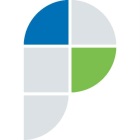 Филиал федерального государственного бюджетного учреждения «Федеральная кадастровая палата Федеральной службы государственной регистрации, кадастра и картографии» по Самарской областиг. Самара, ул. Ленинская, 25а, 1 корп.e-mail: pr_fkp@mail.ru, twitter: @pr_fkp, www.kadastr.ru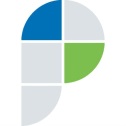 Филиал федерального государственного бюджетного учреждения «Федеральная кадастровая палата Федеральной службы государственной регистрации, кадастра и картографии» по Самарской областиг. Самара, ул. Ленинская, 25а, 1 корп.e-mail: pr_fkp@mail.ru, twitter: @pr_fkp, www.kadastr.ruУчредители: Администрация сельского поселения Малый Толкай муниципального района Похвистневский Самарской области и Собрание представителей сельского поселения Малый Толкай муниципального района Похвистневский Самарской области.Издатель: Администрация сельского поселения Малый Толкай муниципального района Похвистневский Самарской областиУчредители: Администрация сельского поселения Малый Толкай муниципального района Похвистневский Самарской области и Собрание представителей сельского поселения Малый Толкай муниципального района Похвистневский Самарской области.Издатель: Администрация сельского поселения Малый Толкай муниципального района Похвистневский Самарской областиУчредители: Администрация сельского поселения Малый Толкай муниципального района Похвистневский Самарской области и Собрание представителей сельского поселения Малый Толкай муниципального района Похвистневский Самарской области.Издатель: Администрация сельского поселения Малый Толкай муниципального района Похвистневский Самарской областиАдрес: Самарская область, Похвистневский район, село Малый Толкай, ул. Молодежна,2 тел. 8(846-56) 54-1-40Тираж 100 экз. Подписано в печать Редактор Атякшева Р.Ю.